ЧАСТЬ III. ПРОЕКТ ДОГОВОРАДОГОВОР № ___________________на выполнение проектно-изыскательских работпо объекту: «Сети ВТРК «Ведучи»Акционерное общество «Курорты Северного Кавказа» (АО «КСК»), в лице Генерального директора, действующего на основании Устава, именуемое в дальнейшем «Заказчик», с одной стороны, и ________________________________________________, именуемое в дальнейшем «Подрядчик», в лице ___________________________________, действующего на основании ___________, с другой стороны, совместно именуемые в дальнейшем «Стороны», а по отдельности - «Сторона», заключили настоящий договор (далее - Договор) на основании результатов размещения закупки путем проведения _________, идентификационный код закупки ____________, о нижеследующем:Определение и толкование терминовЗаголовки, используемые в настоящем Договоре, представлены исключительно для удобства, их не следует учитывать при толковании Договора.Для целей Договора применяются следующие термины и толкования:Акт сдачи-приемки выполненных работ – документ, подписываемый Сторонами и подтверждающий окончание Подрядчиком Проектно-изыскательских работ или завершение Подрядчиком указанных работ в полном объеме. (Приложение № 5 к настоящему Договору).Акт сдачи-приемки выполненных полевых работ – документ, подписываемый Сторонами и подтверждающий завершение Подрядчиком полевых изыскательских работ. (Приложение № 6 к настоящему Договору).Государственная экспертиза – экспертиза проектной документации объекта капитального строительства и результатов инженерных изысканий, выполненных для подготовки такой проектной документации, проводимая ФАУ «Главное управление государственной экспертизы» в соответствии с требованиями действующего законодательства Российской Федерации.Дефекты/Недостатки – несоответствие выполненной в результате Проектно-изыскательских работ технической документации условиям настоящего Договора, а также требованиям СП, ГОСТ и другим нормативным и правовым документам Российской Федерации.Договор – настоящий Договор, подписанный Заказчиком и Подрядчиком, включая Приложения, а также все изменения и дополнения к нему, которые могут быть подписаны Сторонами в период его действия.Договорная цена – денежная сумма, которая выплачивается Подрядчику в порядке и на условиях, определенных настоящим Договором. Дополнительное соглашение – подписанный Сторонами документ, определяющий изменения и/или дополнения, вносимые в настоящий Договор, и составляющий неотъемлемую часть настоящего Договора. Задание на проектирование – исходный документ для проектирования зданий и сооружений, содержащий основные исходные технические требования, предъявляемые к зданиям и сооружениям и исходные данные для их разработки, утвержденный Заказчиком.Задание на выполнение инженерных изысканий и исследований – документ, устанавливающий исходные данные для определения состава и объемов необходимых работ, выполняемых на основании действующих нормативных документов для получения необходимых и достаточных материалов и данных для разработки и утверждения проектной документации. Составляется Подрядчиком и согласовывается с Заказчиком.Иные организации:а) заинтересованные коммерческие и некоммерческие организации, предприятия и учреждения, с которыми необходимо согласовать техническую документацию; б) коммерческие и некоммерческие организации, оказывающие услуги по оценке соответствия технической документации требованиям действующего законодательства Российской Федерации и подготовке проекта экспертного заключения (согласования).Исходные данные – данные необходимые для выполнения проектных работ (Задание на проектирование, заключения, согласования, технические условия, справки и прочие материалы).Календарный план проектно-изыскательских работ – документ определяющий последовательность выполнения Проектно-изыскательских работ, даты начала и окончания работ. Материалы инженерных изысканий и исследований – технический отчет по результатам изыскательских работ, состоящий из текстовых и графических материалов и выполненный на основании Задания на выполнение инженерных изысканий и исследований в соответствии с программой инженерных изысканий и нормативно-технической документации, действующей на территории Российской Федерации.Объект – «Сети ВТРК «Ведучи», расположен по адресу: Российская Федерация, Чеченская Республика, Итум-Калинский муниципальный район, село Ведучи».Представитель Подрядчика/Заказчика – лицо, уполномоченное Подрядчиком/Заказчиком, на совершение от его имени действий в соответствии с Договором.Программа выполнения инженерных изысканий и исследований – документ, определяющий состав и объем выполнения инженерных изысканий, составленный Подрядчиком в соответствии с Заданием на выполнение инженерных изысканий и исследований согласно требованиям нормативно-технической документации, действующей на территории Российской Федерации.Проектная документация – документация, разрабатываемая в соответствии с постановлением Правительства Российской Федерации от 16.02.2008 № 87 «О составе разделов проектной документации и требованиях к их содержанию» и содержащая материалы в текстовой форме и в виде карт (схем), определяющая архитектурные, функционально-технологические, конструктивные и инженерно-технические решения для обеспечения строительства Объекта. Включает в себя результаты инженерных изысканий и сметную документацию.Проектно-изыскательские работы (ПИР, Работы) – комплекс работ, выполняемых Подрядчиком в соответствии с условиями настоящего Договора, Задания на проектирование и других данных, включая (но не ограничиваясь):а) инженерные изыскания и исследования – изучение природных условий и факторов техногенного воздействия в целях рационального и безопасного использования территорий и земельных участков в их пределах, подготовки данных по обоснованию материалов, необходимых для территориального планирования, планировки территории и архитектурно-строительного проектирования;б) проектные работы – комплекс работ по разработке проектной документации и составлению сметной документации;в) работы по согласованию и сопровождению экспертизы проектной документации– комплекс работ по согласованию проектной документации с заинтересованными организациями, сопровождению экспертизы проектной документации специализированными экспертными организациями, сопровождению государственной экспертизы проектной документации, а также учету, систематизации, анализу замечаний и их устранению.Разработчики технической документации – Подрядчик и проектные организации, привлеченные Подрядчиком по согласованию с Заказчиком для исполнения настоящего Договора.Существенные и неустранимые Дефекты/Недостатки – дефекты и недостатки которые не могут быть устранены без несоразмерных затрат времени и расходов, которые делают результат Работ непригодным для предусмотренного настоящим Договором исполнения.Сметная документация – часть проектной документации, разработанная Подрядчиком и/или привлеченной, по согласованию с Заказчиком, организацией, согласно Постановлению Правительства Российской Федерации от 16.02.2008 № 87 «О составе разделов проектной документации и требованиях к их содержанию». Согласование – проверка технической документации на соответствие требованиям Задания на проектирование (в том числе в части оптимальности технико-экономических показателей), исходных данных для проектирования, нормативных правовых актов Российской Федерации, дополнительных требований, установленных Заказчиком.Субподрядчик/субподрядная организация – юридическое лицо, привлеченное Подрядчиком для выполнения части работ по настоящему Договору.Техническая документация – результаты инженерных изысканий и исследований, в том числе материалы оценки воздействия проектируемого объекта на окружающую среду, проектная документация, разрабатываемая/разработанная Подрядчиком в соответствии с Заданием на проектирование, Заданием на выполнение инженерных изысканий и исследований, условиями настоящего Договора, сметы (сводный сметный расчет по объекту и локальные сметы), рабочая документация, а также конструкторская документация, технико-экономические расчеты.При обнаружении расхождений или противоречий между текстами Договора и какого-либо из приложений к нему приоритетом будет пользоваться текст документа, совершенного Сторонами позднее. Если указанные документы были совершены Сторонами одновременно, приоритетом будет пользоваться текст Договора, кроме случаев, когда в приложении содержится прямое указание на то, что текст данного приложения пользуется приоритетом.Предмет ДоговораЗаказчик поручает, а Подрядчик принимает на себя обязательство в установленные Договором сроки, в пределах цены Договора и в соответствии с условиями настоящего Договора, строительными нормами и правилами Российской Федерации, требованиями иных нормативных правовых актов, на основании и в соответствии с Заданием на проектирование (Приложение № 3 к Договору) выполнить инженерные изыскания, осуществить подготовку проектной документации в целях строительства объекта капитального строительства, обеспечить получение положительного заключения Государственной экспертизы проектной документации, позволяющее получить разрешение на строительство, передать результат Работ Заказчику, а Заказчик обязуется принять и оплатить Работы в порядке и размере, предусмотренном настоящим Договором.Подрядчик в установленные Договором сроки и в пределах Договорной цены обязуется качественно выполнить на свой риск, своими силами, средствами и/или силами привлеченных им субподрядчиков все работы, определенные в пункте 2.1 настоящего Договора.Сроки выполнения работ по Договору, определяются Календарным планом проектно-изыскательских работ (Приложение № 4 к Договору). При этом:Начало работ – дата подписания настоящего Договора.Окончание всех работ по Договору – в соответствии с Календарным планом проектно-изыскательских работ (Приложение № 4 к Договору).В случае необходимости Стороны вправе заключить дополнительное соглашение к настоящему Договору, в котором согласуют необходимые дополнительные условия выполнения Работ.Цена ДоговораЦена Договора (Договорная цена) составляет: ___________ (_______) рублей _____копеек, в том числе налог на добавленную стоимость (далее - НДС) по налоговой ставке 20% (двадцать процентов) процентов, что составляет: ______ __ (_______ ______) рублей _____ копеек.Договорная цена является твердой, определена на весь срок исполнения Договора, включает в себя в том числе, прибыль Подрядчика, все налоги и расходы Подрядчика, связанные с выполнением обязательств по настоящему Договору.Цена Договора включает в себя вознаграждение Подрядчика за передачу Заказчику исключительных прав на результаты интеллектуальной деятельности, созданные в ходе исполнения настоящего Договора в размере 1 (Один) рубль, в том числе НДС.Цена Договора оформляется протоколом соглашения о цене Договора, который прилагается к настоящему Договору и является его неотъемлемой частью (Приложение № 1 к Договору).Распределение цены Договора указано в Приложении № 2 к настоящему Договору.3.3. Подрядчик не вправе требовать увеличения цены Договора, установленной пунктом 3.1 Договора, а Заказчик ее уменьшения, в том числе в случае, когда в момент заключения Договора отсутствовала возможность предусмотреть полный объем подлежащих выполнению работ или необходимых для этого расходов, за исключением следующих случаев:3.3.1. если после получения положительного заключения о проверке достоверности определения сметной стоимости строительства объекта в органах Государственной экспертизы итоговая цена Работ, указанная в сводном сметном расчете, составит менее цены Договора. В таком случае цена Договора подлежит уменьшению до итоговой цены указанных в сводном сметном расчете Работ, при этом непредвиденные затраты по сводному сметному расчету в итоговой цене Работ не учитываются, и к итоговой цене Работ применяется коэффициент тендерного понижения;3.3.2. внесения Заказчиком изменений в задание на проектирование и (или) задание на выполнение инженерных изысканий, которые соответственно влекут увеличение или уменьшение предусмотренного Договором объема Работ.Цена Договора не подлежит изменению также и в том случае, если после получения положительного заключения о проверке достоверности определения сметной стоимости строительства объекта в органах Государственной экспертизы итоговая цена Работ, указанная в сводном сметном расчете, превысит цену Работ по Договору. В таком случае Работы выполняются в полном объеме, предусмотренном проектно-сметной документацией.Договорная цена может быть снижена по соглашению Сторон без изменения предусмотренных настоящим Договором объема работ, качества выполняемых Работ и иных условий исполнения настоящего Договора.3.4. По результатам изменения цены Договора, окончательная цена оформляется соответствующим дополнительным соглашением с внесением необходимых изменений 
в Приложения к Договору.3.5. В цене Договора учтены следующие затраты:3.5.1. на проведение инженерных изысканий и исследований:инженерно-геодезические изыскания;инженерно-геологические изыскания;геофизические исследования;инженерно-гидрометеорологические изыскания;инженерно-экологические изыскания.3.5.2. на разработку проектной документации, включая сметную документацию, включая согласование с Заказчиком основных технических решений (далее – ОТР) в ходе проектирования, выполненных в различных вариантах в соответствии с указаниями Задания на проектирование;3.5.3. резерв средств на непредвиденные работы и затраты;3.5.4. расходы, связанные со сдачей результатов Работ в установленном порядке Заказчику;3.5.5. расходы, связанные с комплексом работ по согласованию и сопровождению экспертиз изыскательской и проектной документации;3.5.6. иные затраты, издержки и расходы Подрядчика, связанные с выполнением условий Договора.3.6. В цене Договора не учтены расходы на оплату услуг Федерального автономного учреждения «Главное управление государственной экспертизы», которые будут компенсированы Подрядчику в порядке, установленном пунктами 8.3-8.4 Договора.3.7. В случае возникновения экономии Подрядчика, указанная экономия распределяется в пользу Заказчика в размере 100%.Порядок и условия платежейОплата по настоящему Договору производится в рублях Российской Федерации, платежными поручениями: за фактически выполненные работы по платежным реквизитам Подрядчика, указанным в статье 22 Договора, выплата аванса, производится в соответствии с пунктом 4.2.1 Договора.Оплата работ, указанных в пункте 2.1 настоящего Договора, производится Заказчиком в следующем порядке:В течение 20 (двадцати) рабочих дней с момента получения Заказчиком от Подрядчика уведомления об открытии лицевого счета неучастника бюджетного процесса для осуществления взаиморасчетов по настоящему Договору в территориальном органе Федерального казначейства и осуществления всех необходимых процедур в соответствии с действующим законодательством Российской Федерации, регулирующим казначейское сопровождение государственных контрактов, договоров (соглашений), а также контрактов, договоров, соглашений, заключенных в рамках их исполнения, на основании выставленного Подрядчиком оригинала счета, а также на основании представленного оригинала безусловной безотзывной банковской гарантии, оформленной в соответствии со статьей 15 настоящего Договора, либо внесения денежных средств на лицевой счет Заказчика в соответствии со статьей 15 настоящего Договора на сумму возможной выплаты авансового платежа, Заказчик перечисляет на лицевой счет Подрядчика аванс в размере 30% (тридцать процентов) от цены Договора, указанной в Приложении № 1 к настоящему Договору, что составляет сумму _________ (___________) рубля ____ копеек, в том числе НДС (20%) в сумме _______ (__________) рублей ____ копеек.Зачет авансового платежа производится в размере 100%
(ста процентов) от стоимости выполненных работ.Оплата выполненных Подрядчиком работ по подготовке Проектной документации (включая сметную документацию) и результатов инженерных изысканий, предусмотренных Календарным планом проектно-изыскательских работ (Приложение № 4 к Договору), производится Заказчиком после получения Заказчиком от Подрядчика ранее согласованных Заказчиком оригиналов Проектной, в том числе Сметной документации, при наличии положительного заключения Государственной экспертизы Проектной документации, в том числе Сметной, документации. В случае если Заказчиком не согласованы оригиналы Проектной документации, в том числе сметной, документации и/или получено отрицательное заключение Государственной экспертизы проектной документации, оплата Работ Подрядчику не производится до момента устранения всех замечаний, получения соответствующих согласований от Заказчика, и получения положительного заключения Государственной экспертизы Проектной документации. При этом оплата последующей(их) государственной(ых) экспертизы(з) производится за счет Подрядчика.Оплата выполненных работ осуществляется Заказчиком в течение 30 (тридцати) календарных дней после получения Заказчиком от Подрядчика оригиналов счета и счета-фактуры, соответствующего нормам действующего законодательства и условиям настоящего Договора, на основании подписанного Сторонами Акта сдачи-приемки выполненных работ (Приложение № 5 к Договору). 4.3. Датой исполнения обязательств по оплате по настоящему Договору является дата списания денежных средств со счета Заказчика. Местом исполнения денежного обязательства является место нахождения территориального органа Федерального казначейства, обслуживающего Заказчика.4.4. При проведении взаиморасчетов Подрядчик обязан возвратить Заказчику не зачтенный аванс в течение 15 (пятнадцать) рабочих дней, следующих за датой получения письменного требования Заказчика о расторжении настоящего Договора.4.5. В соответствии с пунктом 6 Правил казначейского сопровождения средств в случаях, предусмотренных Федеральным законом «О федеральном бюджете на 2021 год и на плановый период 2022 и 2023 года» (утверждены Постановлением Правительства Российской Федерации от 15.12.2020 № 2106) (далее – Правила) при использовании Подрядчиком целевых средств устанавливается: а) запрет на перечисление целевых средств:в качестве взноса в уставный (складочный) капитал другого юридического лица (дочернего общества юридического лица), вклада в имущество другого юридического лица (дочернего общества юридического лица), не увеличивающего его уставный (складочный) капитал, если нормативными правовыми актами, регулирующими порядок предоставления целевых средств, не предусмотрена возможность их перечисления указанному юридическому лицу (дочернему обществу юридического лица) на счета, открытые им в учреждении Центрального банка Российской Федерации или в кредитной организации (далее – банк);в целях размещения средств на депозиты, а также в иные финансовые инструменты, за исключением случаев, установленных федеральными законами или нормативными правовыми актами Правительства Российской Федерации, в том числе принимаемыми в отношении средств, указанных в подпункте «б» пункта 18 Правил;на счета, открытые в банке Подрядчику, за исключением:оплаты обязательств Подрядчика в соответствии с валютным законодательством Российской Федерации;оплаты обязательств Подрядчика в целях осуществления расчетов по оплате труда с лицами, работающими по трудовому договору (контракту), а также по выплатам лицам, не состоящим в штате Подрядчика, привлеченным для достижения цели, определенной при предоставлении целевых средств, с перечислением удержанных налогов, сборов и начисленных страховых взносов на обязательное пенсионное страхование, на обязательное социальное страхование, на обязательное медицинское страхование в соответствии со сроками, установленными Налоговым кодексом Российской Федерации;оплаты обязательств Подрядчика в целях осуществления расчетов по социальным выплатам и иным выплатам в пользу работников (кроме выплат, указанных в абзаце шестом настоящего подпункта);оплаты фактически поставленных товаров (выполненных работ, оказанных услуг), источником финансового обеспечения которых являются целевые средства, в случае если юридическое лицо не привлекает для поставки таких товаров (выполнения таких работ, оказания таких услуг) иных юридических лиц, а также при условии представления документов-оснований или реестра документов-оснований по форме, установленной Министерством финансов Российской Федерации (далее – реестр документов-оснований), с приложением указанных в нем документов-оснований (в случае его указания в платежном документе) и (или) иных документов, предусмотренных соглашениями, государственными контрактами, договорами о капитальных вложениях, контрактами учреждений, договорами о проведении капитального ремонта, договорами (контрактами, соглашениями) или нормативными правовыми актами о предоставлении субсидии;возмещения произведенных Подрядчиком расходов (части расходов) при условии представления документов в соответствии с абзацем восьмым настоящего подпункта, а также копий платежных поручений, реестров платежных поручений и иных документов, подтверждающих оплату произведенных юридическим лицом расходов (части расходов), если условиями соглашения, государственного контракта, договора о капитальных вложениях, контракта учреждения, договора о проведении капитального ремонта и договора (контракта, соглашения) предусмотрено возмещение произведенных юридическим лицом расходов (части расходов);оплаты обязательств Подрядчика по накладным расходам, связанным с исполнением государственного контракта, договора о капитальных вложениях, контракта учреждения, договора о проведении капитального ремонта, договора (контракта);на счета, открытые в банках юридическим лицам, заключившим с Подрядчиком – получателем целевых средств договоры (контракты, соглашения), за исключением договоров, заключаемых в целях приобретения услуг связи, коммунальных услуг, электроэнергии, услуг по организации и осуществлению перевозки грузов и пассажиров железнодорожным транспортом общего пользования, авиационных и железнодорожных билетов, билетов для проезда городским и пригородным транспортом, подписки на периодические издания, аренды, осуществления работ по переносу (переустройству, присоединению) принадлежащих юридическим лицам инженерных сетей, коммуникаций и сооружений, а также проведения государственной экспертизы рабочей документации и результатов инженерных изысканий в соответствии с законодательством Российской Федерации о градостроительной деятельности, договоров страхования в соответствии со страховым законодательством, услуг по приему платежей от физических лиц, осуществляемых платежными агентами;б) обязанность Подрядчика открыть лицевой счет (раздел на лицевом счете) в территориальном органе Федерального казначейства в целях осуществления операций с целевыми средствами в соответствии с Правилами;в) обязанность Подрядчика вести раздельный учет результатов финансово-хозяйственной деятельности по каждому соглашению, государственному контракту, договору о капитальных вложениях, контракту учреждения, договору о проведении капитального ремонта и договору (контракту), распределять накладные расходы пропорционально срокам исполнения государственного контракта, договора о капитальных вложениях, контракта учреждения, договора о проведении капитального ремонта, договора (контракта) либо срокам использования авансового платежа по ним в порядке, установленном Министерством финансов Российской Федерации;г) представление в территориальные органы Федерального казначейства документов, предусмотренных порядком санкционирования целевых средств;д) указание в договорах (контрактах, соглашениях), платежных и расчетных документах (за исключением платежных и расчетных документов, представляемых в связи с исполнением соглашений, государственных контрактов, договоров о капитальных вложениях, контрактов учреждений, договоров о проведении капитального ремонта, договоров (контрактов, соглашений), содержащих сведения, составляющие государственную тайну или относимые к охраняемой в соответствии с законодательством Российской Федерации иной информации ограниченного доступа (далее – государственная тайна), а также в документах-основаниях, реестре документов-оснований идентификатора соглашения, государственного контракта, договора о капитальных вложениях, контракта учреждения и договора о проведении капитального ремонта, порядок формирования которого установлен Федеральным казначейством;е) перечисление средств на оплату обязательств юридических лиц в пределах суммы, необходимой для оплаты фактически поставленных товаров (выполненных работ, оказанных услуг), в случаях, предусмотренных частью 8 статьи 5 Федерального закона от 08.12.2020 № 385-ФЗ «О федеральном бюджете на 2021 год и на плановый период 2022 и 2023 годов»;ж) иные условия, определенные принимаемыми в соответствии с пунктом 10 части 2 статьи 5 Федерального закона от 08.12.2020 № 385-ФЗ «О федеральном бюджете на 2021 год и на плановый период 2022 и 2023 годов» актами Правительства Российской Федерации, предусмотренными разделом V Правил.Подрядчик вправе возмещать произведенные юридическим лицом расходы 
(часть расходов) при условии представления документов в соответствии с абзацем восьмым настоящего подпункта, а также копий платежных поручений, реестров платежных поручений и иных документов, подтверждающих оплату произведенных юридическим лицом расходов (части расходов).Права и обязанности ПодрядчикаПодрядчик выполняет Работы в соответствии с нормативными, нормативно-правовыми актами, техническими регламентами и техническими нормами Российской Федерации, в соответствии с Заданием на проектирование (Приложение № 3 к Договору), условиями настоящего Договора, в сроки, определенные Календарным планом проектно-изыскательских работ (Приложение № 4 к Договору).Подрядчик выполняет инженерные изыскания и исследования, осуществляет сбор исходных данных, технических условий, необходимых для исполнения своих обязанностей по настоящему Договору. В случаях, предусмотренных действующим законодательством Российской Федерации, Подрядчик организует и проводит Государственную экспертизу материалов инженерных изысканий в порядке, предусмотренном в разделе 8 настоящего Договора. Подрядчик:не позднее 30 (тридцати) календарных дней с учетом разработки и согласования с Заказчиком с даты подписания настоящего Договора, разрабатывает Задание и Программу выполнения инженерных изысканий и исследований и представляет на согласование Заказчику;согласовывает в течение 7 (семи) календарных дней с даты согласования задания на инженерные изыскания, Программу выполнения инженерных изысканий и исследований с Заказчиком;по завершению полевых изыскательских или исследовательских работ организовывает их сдачу Заказчику по Акту сдачи-приемки выполненных полевых работ (Приложение № 6 к Договору), заблаговременно согласовав дату и место сдачи работ с Заказчиком, но не позднее 3 (трех) рабочих дней после окончания полевых работ. Подрядчик согласовывает все направляемые запросы на выдачу технических условий с Заказчиком, информирует Заказчика в течение 2 (двух) рабочих дней с момента получения справок и иных документов от государственных учреждений, получаемых в целях проектирования Объекта. Подрядчик не вправе отступать от требований, указанных в пунктах 5.1 и 5.2 настоящего Договора, без предварительного письменного согласования с Заказчиком.Подрядчик вносит в Техническую документацию изменения и (или) дополнения в случаях и порядке, предусмотренном разделом 7 настоящего Договора. Подрядчик разрабатывает Проектную документацию в объеме, необходимом и достаточном для получения положительного заключения Государственной экспертизы Проектной документации. После разработки Технической документации Подрядчик:в предусмотренных законодательством Российской Федерации случаях проводит согласование Технической документации с органами государственного контроля и надзора, а также, по указанию Заказчика, с иными заинтересованными организациями (согласно раздела 8 настоящего Договора);организует и проводит Государственную экспертизу Проектной документации, в случаях, предусмотренных действующим законодательством. Подрядчик вправе приостановить выполнение работ по настоящему Договору в случаях, если при исполнении Договора обнаруживается невозможность достижения результатов работ, предусмотренных настоящим Договором и Заданием на проектирование (Приложение № 3 к Договору). При этом о приостановке работ Подрядчик обязан уведомить Заказчика в течение 3 (трех) рабочих дней со дня приостановления Работ. Выполнение работ будет считаться приостановленным в случае, если Заказчик согласится с обоснованием Подрядчика по невозможности достижения результатов работ.Подрядчик представляет Заказчику отчёт о ходе выполнения работ в сроки, установленные в разделе 12 настоящего Договора.Подрядчик обязан обеспечить сотрудникам Заказчика возможность осуществлять контроль хода выполнения Работ по Договору и доступ к бухгалтерской, финансовой и контрактной документации (договорам), связанной с выполнением работ по настоящему Договору.Подрядчик обязуется:соблюдать требования законодательства Российской Федерации в области охраны окружающей среды, в том числе законодательства об особо охраняемых природных территориях, в том числе при выполнении полевых изыскательских работ;соблюдать природоохранные требования законодательства Российской Федерации, в том числе касающиеся состава и содержания Технической документации;компенсировать вред, причиненный окружающей среде в ходе проведения работ, проводить мероприятия по охране окружающей среды.Подрядчик обеспечивает своими силами и средствами получение всех необходимых профессиональных допусков, разрешений и лицензий на право производства работ, требуемых в соответствии с законодательством Российской Федерации в том числе разрешения и согласования, связанные с использованием иностранной рабочей силы, а также обосновывающие воздействие на окружающую среду (разрешения на выбросы, сбросы, лимиты на размещение отходов).Назначает в течение 5 (пяти) календарных дней, следующих за датой подписания Договора, лиц, ответственных:за выполнение инженерных изысканий и исследований;за разработку проектной документации и направляет уведомление в адрес Заказчика.В уведомлении должны содержаться: Ф.И.О. ответственных представителей, занимаемая у Подрядчика должность, полномочия, срок полномочий, номер и дата распорядительного документа (приказа/доверенности) о назначении представителей, контактные телефоны (стационарный и мобильный) и электронные адреса представителей Подрядчика, регистрационный номер представителя в реестре Национального объединения изыскателей и проектировщиков (НОПРИЗ). Надлежащим образом заверенная копия распорядительного документа (приказа/доверенности) направляется Заказчику одновременно с направлением вышеуказанного уведомления.Ответственные представители Подрядчика вправе осуществлять от имени Подрядчика обязательства, принадлежащие Подрядчику в соответствии с настоящим Договором.Ответственные представители Подрядчика обязаны доводить до сведения Заказчика все информационные материалы, документы и решения Подрядчика, оформленные согласно положениям Договора и законодательства Российской Федерации. Все информационные материалы, документы и решения, исходящие от ответственных представителей Подрядчика, считаются исходящими от самого Подрядчика и имеющими для него обязательную силу. Сведения, известные уполномоченному Представителю Стороны, считаются известными этой Стороне. Стороны обязуются письменно в течение 3 (трех) рабочих дней уведомлять друг друга об изменениях в составе Представителей (в том числе об изменении или прекращений их полномочий) с приложением документов, подтверждающих полномочия данных лиц.Информировать Заказчика об изменении: членства Подрядчика в саморегулируемой организации, основанной на членстве лиц, выполняющих инженерные изыскания, саморегулируемой организации, основанной на членстве лиц, осуществляющих подготовку проектной документации, уровня его ответственности по обязательствам с учетом условий его членства в таких саморегулируемых организациях в срок не позднее 10 (десяти) календарных дней со дня таких событий.По требованию Заказчика передать ему оригиналы задания на выполнение инженерных изысканий, программы инженерных изысканий при досрочном прекращении Договора в срок не позднее 5 (пяти) рабочих дней со дня поступления такого требования;Предоставить Заказчику сведения обо всех привлеченных к исполнению Договора третьих лицах, с которыми заключен договор или договоры, цена которого или общая стоимость которых составляет более чем 10 (десять) процентов цены Договора, в течение 10 (десяти) календарных дней со дня заключения Подрядчиком указанных договоров.Не позднее 10 (десяти) рабочих дней со дня окончания выполнения инженерных изысканий освободить земельный участок от временных построек и сооружений, оборудования и техники, применяемых при выполнении инженерных изысканий, строительного мусора и иных отходов производства и потребления в соответствии с законодательством Российской Федерации в области обращения с отходами производства и потребления и направить Заказчику проект акта о соответствии состояния земельного участка условиям Договора.В соответствии со статьей 761 Гражданского кодекса Российской Федерации Подрядчик по договору подряда на выполнение проектных и изыскательских работ несет ответственность за ненадлежащее составление Технической документации и выполнение изыскательских работ, включая недостатки, обнаруженные впоследствии в ходе строительства, а также в процессе эксплуатации объекта, созданного на основе технической документации и данных изыскательских работ. При обнаружении недостатков в Технической документации или в изыскательских работах Подрядчик по требованию Заказчика обязан безвозмездно переделать техническую документацию и соответственно произвести необходимые дополнительные изыскательские работы, а также возместить Заказчику причиненные убытки, если законом не установлено иное. Подрядчик имеет иные права и выполняет иные обязательства, предусмотренные законодательством и настоящим Договором, включая условия раздела 9 Договора (Порядок сдачи-приемки работ).Права и обязанности ЗаказчикаИсходные данные для проектирования, указанные в Задании на проектирование передаются Заказчиком Подрядчику в электронном виде в течение 10 (десяти) рабочих дней с момента заключения Договора.Заказчик:согласовывает представленное Подрядчиком Задание на выполнение инженерных изысканий и исследований в течение 10 (десяти) рабочих дней с момента ее предоставления Подрядчиком либо направляет замечания к ней;согласовывает представленную Подрядчиком окончательную редакцию Программы выполнения инженерных изысканий и исследований в течение 10 (десяти) рабочих дней с момента ее предоставления Подрядчиком при наличии согласованного Задания на выполнение инженерных изысканий либо направляет замечания к ней;участвует в приемке полевых работ с целью проведения оценки достоверности инженерных изысканий, сдаваемых Подрядчиком по Акту сдачи-приемки выполненных полевых работ (Приложение № 6 к Договору).Заказчик принимает выполненные Подрядчиком Работы и оплачивает их в порядке, предусмотренном настоящим Договором и приложениями к нему.Заказчик вправе в любое время до передачи Технической документации дать указание Подрядчику о приостановке работ по настоящему Договору, письменно сообщив об этом Подрядчику в срок не позднее, чем за 5 (пять) календарных дней до дня приостановки работ по Договору.Заказчик согласовывает характеристики технологического оборудования, планируемого Подрядчиком к установке на проектируемом Объекте, а также основные технические решения в соответствии с указаниями Задания на проектирование.Заказчик имеет право проводить проверки (ревизии) бухгалтерской, финансовой и контрактной документации, в том числе договоров (контрактов) с исполнителями работ, связанной с исполнением настоящего Договора.Заказчик имеет право требовать возмещения убытков, причиненных в связи с неисполнением Подрядчиком обязанностей, предусмотренных настоящим Договором, и (или) нарушением установленных сроков исполнения таким обязанностей.Назначает в течение 30 (тридцати) календарных дней, следующих за датой вступления настоящего Договора в силу, полномочных представителей по Объекту официально известив об этом Подрядчика в письменной форме с указанием предоставленных представителям полномочий.Заказчик имеет иные права и несет иные обязанности, предусмотренные настоящим Договором.Техническая документация. Внесение изменений в Техническую документациюПодрядчик разрабатывает в составе, предусмотренном Заданием 
на проектирование (Приложение № 3 к Договору), Техническую документацию.Подрядчик в соответствии с Заданием на проектирование (Приложение № 3 к Договору) и действующими нормативами по определению стоимости строительной продукции на территории Российской Федерации разрабатывает сметную документацию, а именно:локальные сметные расчеты, разработанные на основании Проектной документации, по расценкам сметно-нормативной базы (в редакции на год разработки документации) в базисном уровне цен по состоянию на 01.01.2000;объектные сметные расчеты, разработанные на основании Проектной документации, с указанием стоимости работ в двух уровнях цен: базисном по состоянию на 01.01.2000 и текущем уровне с использованием индекса изменения сметной стоимости строительно-монтажных работ (далее – СМР), оборудования и прочих затрат по данным уполномоченного органа Российской Федерации на дату первоначальной передачи сметной документации в органы Государственной экспертизы;расчеты прочих затрат, не входящих в стоимость СМР;сметы на инженерные изыскания и исследования, составленные по справочникам базовых цен (далее – СБЦ) на инженерные изыскания в соответствии с Программой инженерных изысканий, с использованием индексов изменения сметной стоимости изыскательских работ по данным уполномоченного органа Российской Федерации на дату заключения договора на выполнение изысканий. сметы на проектные работы, составленные по СБЦ на проектные работы в соответствии с Заданием на проектирование (Приложение № 3 к Договору), с учетом дополнительных факторов, влияющих на трудоемкость проектирования, с использованием индексов изменения сметной стоимости проектных и изыскательских работ по данным уполномоченного органа Российской Федерации на дату заключения Договора;сводную смету на проектно-изыскательские работы;сводный сметный расчет (далее – ССР) стоимости строительства, разработанный на основании Проектной документации, с указанием стоимости в двух уровнях цен: базисном по состоянию на 01.01.2000 и текущем уровне с использованием индекса изменения сметной стоимости СМР, оборудования и прочих затрат по данным уполномоченного органа Российской Федерации на дату первоначальной передачи сметной документации в органы Государственной экспертизы.Сметная документация, разрабатываемая для предоставления в органы Государственной экспертизы, предварительно согласовывается Заказчиком.В пределах Договорной цены Подрядчик представляет Заказчику в порядке, предусмотренном настоящим Договором, Техническую документацию в количестве экземпляров, указанном в Задании на проектирование (Приложение № 3 к Договору).Заказчик вправе давать указания Подрядчику о внесении изменений в Проектную документацию в порядке, установленном техническими регламентами, нормативными правовыми актами Российской Федерации.Подрядчик в сроки, не превышающие 10 (десяти) календарных дней со дня получения указания, по письменному требованию (замечаниям) Заказчика вносит изменения и (или) дополнения в Техническую документацию для устранения Дефектов/Недостатков, обнаруженных Заказчиком либо органами государственного контроля и надзора, другими заинтересованными организациями.Согласование, Государственная экспертиза Проектной документацииПроектная документация подлежит согласованию с органами государственного контроля и надзора и иными заинтересованными организациями в случаях:установленных Заданием на проектирование (Приложение № 3 к Договору);необходимости согласования Проектной документации по требованию органа Государственной экспертизы;в других случаях, установленных действующим законодательством Российской Федерации.8.2.	Техническая документация подлежит согласованию с органами государственного контроля и надзора и иными заинтересованными организациями в случаях, установленных нормативными правовыми актами Российской Федерации.8.3.	Подрядчик организует и сопровождает проведение Государственной экспертизы Проектной документации в соответствии с требованиями действующего законодательства Российской Федерации.Заказчик передает по доверенности Подрядчику функции Заказчика в части проведения Государственной экспертизы Проектной документации по Объекту и уполномочивает Подрядчика совершать все необходимые действия в органах Государственной экспертизы для сопровождения Проектной документации, а также заключать, изменять, исполнять и оплачивать договор о проведении Государственной экспертизы (включая проверку достоверности определения сметной стоимости строительства и оплату стоимости оказания услуг по проведению Государственной экспертизы Проектной документации). В случае получения от Подрядчика оригинала положительного заключения Федерального автономного учреждения «Главное управление государственной экспертизы», Заказчик в течение 20 (двадцати) рабочих дней перечисляет Подрядчику денежные средства в размере фактически понесенных Подрядчиком расходов на оплату услуг Федерального автономного учреждения «Главное управление государственной экспертизы» на основании следующих документов: оригинала положительного заключения Федерального автономного учреждения «Главное управление государственной экспертизы», оформленного в электронном виде и подписанного усиленной квалифицированной электронной подписью, с учётом наличия сведений о присвоении номера в государственной информационной системе «Единый государственный реестр заключений экспертизы проектной документации объектов капитального строительства» (ГИС ЕГРЗ), отражённого на титульном листе положительного заключения ФАУ «Главгосэкспертиза России», оригинала счета с приложением оригинала договора о проведении Государственной экспертизы, оформленного в электронном виде и подписанного Сторонами усиленной квалифицированной электронной подписью, актов выполненных работ по соответствующим Работам, а также надлежащим образом заверенных копий платежных поручений, и оригинала счета-фактуры соответствующего нормам действующего законодательства и условиям настоящего Договора. 8.4. В случае получения отрицательного заключения Государственной экспертизы Проектной документации Заказчиком не производится компенсация затрат Подрядчика на проведение Государственной экспертизы Проектной документации. 8.5. В целях проведения Государственной экспертизы в соответствии с требованиями законодательства Российской Федерации и нормативных документов, регулирующих строительство:8.6.1. Подрядчик в рамках настоящего Договора:представляет Проектную документацию в федеральные органы Государственной экспертизы;взаимодействует с органами Государственной экспертизы при рассмотрении ими Проектной документации;в случае необходимости привлекает Заказчика для взаимодействия при рассмотрении Проектной документации органами Государственной экспертизы;в процессе проведения Государственной экспертизы вносит в Проектную документацию необходимые изменения для оперативного устранения замечаний органов Государственной экспертизы;информирует Заказчика обо всех замечаниях Государственной экспертизы и оперативно согласовывает с Заказчиком все вносимые изменения в Проектную документацию для устранения замечаний в сроки, обеспечивающие своевременное устранение замечаний органов Государственной экспертизы. В случае, если в органы государственной экспертизы Подрядчиком будет передана документация, содержащая откорректированные в ходе прохождения экспертизы решения, не согласованные предварительно с Заказчиком, Заказчик в дальнейшем вправе на этом основании отказаться от приемки проектной документации даже при наличии положительного заключения Государственной экспертизы на откорректированную документацию;получает заключения органов Государственной экспертизы по результатам рассмотрения Проектной документации;обеспечивает получение положительного заключения государственной экспертизы Проектной документации в соответствии с Календарным планом проектно-изыскательских работ (Приложение № 4 к Договору);8.6.2. Заказчик в рамках настоящего Договора:согласовывает внесение изменений в Техническую документацию по замечаниям органов Государственной экспертизы;при необходимости обеспечивает Подрядчика доверенностями и иными документами, необходимыми последнему для проведения Государственной экспертизы.Порядок сдачи-приемки работ9.1. Приемка выполненных Работ по настоящему Договору производится 
в соответствии с Календарным планом проектно-изыскательских работ (Приложение № 4 к Договору) в следующем порядке:Подрядчик направляет не позднее, чем за 30 (тридцать) календарных дней до истечения срока окончания разработки Технической документации, указанного в Календарном плане проектно-изыскательских работ (Приложение № 4 к Договору), Заказчику Техническую документацию, разработанную в полном объеме, оформленную в соответствии с требованиями действующих государственных стандартов, в 1 (одном) экземпляре.Представление Подрядчиком Технической документации осуществляется по накладной с сопроводительным письмом с приложением Технической документации на электронном носителе (с файлами .pdf и в формате разработки), нарочно либо экспресс-почтой.Заказчик рассматривает Техническую документацию (техническую часть) в течение 15 (пятнадцати) календарных дней с момента получения, а сметную документацию – в течение 21 (двадцати одного) календарных дней с момента получения.В случае наличия обоснованных претензий Заказчика к выполненным работам по настоящему Договору, производимым в соответствии с Календарным планом проектно-изыскательских работ (Приложение № 4 к Договору) (Технической документации), Заказчик устанавливает Подрядчику срок, не превышающий 15 (пятнадцати) календарных дней для устранения выявленных замечаний с требованием об устранении выявленных недостатков (дефектов) работ и (или) документации с их перечнем. Устранение указанных недостатков (дефектов) производится Подрядчиком за свой счет. Представленный Заказчиком срок для устранения Дефектов не может рассматриваться Сторонами как продление срока работ, предусмотренного Календарным планом проектно-изыскательских работ (Приложение № 4 к Договору). При неустранении Подрядчиком вышеуказанных замечаний в установленный Заказчиком срок, Заказчик вправе применить к Подрядчику штрафные санкции, предусмотренные разделом 14 Договора.После устранения замечаний Заказчика и согласования Заказчиком проектной, в том числе сметной, документации, Техническая документация может направляться в орган Государственной экспертизы Технической документации. При этом Заказчик доверяет Подрядчику совершать от лица Заказчика действия для обеспечения получения положительного заключения государственной экспертизы Технической документации в рамках заключаемого отдельно договора между Заказчиком и соответствующим органом Государственной экспертизы (размещать документацию в электронном виде, вносить платеж по договору Заказчика с органом Государственной экспертизы, получать и устранять замечания органа Государственной экспертизы к Технической документации, осуществлять консультации, проводить совещания с представителями органа Государственной экспертизы, получать бумажный оригинал заключения Государственной экспертизы).При рассмотрении Заказчиком Технической документации в срок, меньший указанного в пункте 9.1.2 Договора, прохождение Государственной экспертизы может быть начато досрочно, при этом сроки получения положительного заключения государственной экспертизы, установленные Календарным планом проектно-изыскательских работ (Приложение № 4 к Договору), соразмерно переносятся.После получения положительного заключения Государственной экспертизы Технической документации, Подрядчик направляет Заказчику в срок не более 5 (пяти) рабочих дней с даты выдачи заключения Техническую документацию в количестве экземпляров, определенным Задания на проектирование, вместе с оригиналом положительного заключения Государственной экспертизы на Техническую документацию, Актом сдачи-приемки выполненных работ, счетом-фактурой и счетом на оплату стоимости работ в соответствии с условиями Договора, а также с приложением согласованных Заказчиком исполнительных смет на инженерные изыскания, составленных на основе отчетных материалов по справочникам базовых цен на инженерные изыскания, с приложением согласованных Заказчиком исполнительных смет на проектные работы, составленных на основе Технической документации по справочникам базовых цен на проектные работы в строительстве, счета на оплату работ по Государственной экспертизе и соответствующего платежного поручения.Заказчик в течение 10 (десяти) рабочих дней после предоставления Подрядчиком документации в соответствии с пунктом 9.5 Договора рассматривает ее и подписывает Акт сдачи-приемки выполненных работ либо предоставляет мотивированный отказ с замечаниями к документации с требованием об устранении выявленных недостатков (дефектов) работ и (или) документации с указанием срока устранения замечаний в случае несоответствия результатов Работ требованиям настоящего Договора. Подрядчик устраняет замечания Заказчика за свой счёт.Приемка результата работ после устранения замечаний осуществляется в соответствие с пунктами 9.4 - 9.5 настоящего Договора.Факт приемки Заказчиком Технической документации, а также любых согласований основных технических решений в рамках Договора, не дает право Подрядчику ссылаться на них при обнаружении любых дефектов Технической документации впоследствии. Работы по Договору в целом считаются выполненными после подписания Сторонами Акта сдачи-приемки выполненных работ (Приложение № 5 к Договору), предусмотренным Календарным планом проектно-изыскательских работ (Приложение № 3 к Договору). До подписания Заказчиком Акта сдачи-приемки выполненных работ (Приложение № 5 к Договору) Подрядчик несет риск случайной гибели или случайного повреждения Технической документации или ее части.Имущественные права, в том числе исключительное право, на 
Техническую документациюВсе имущественные права на Техническую документацию или ее часть, изложенные в любых отчетных материалах по настоящему Договору и переданные Заказчику вне зависимости от формы носителя (печатная и/или электронная версия материалов), принадлежат Заказчику.Подрядчик гарантирует, что имеет надлежащим образом приобретенные от авторов результаты интеллектуальной деятельности, используемые Подрядчиком при исполнении обязательств по настоящему Договору.Подрядчик гарантирует, что все объекты интеллектуальной собственности, используемые Подрядчиком при исполнении обязательств по настоящему Договору, которые являются или могут являться объектами авторского права и/или смежных прав в соответствии с применимым законодательством:не нарушают авторские и/или смежные права или иные права третьих лиц на интеллектуальную собственность;не обременены имущественными правами третьих лиц, не являются предметом исков или требований третьих лиц.В случае предъявления к Заказчику каких-либо претензий и/или исков со стороны третьих лиц в связи с возможным нарушением прав на интеллектуальную собственность в рамках исполнения настоящего Договора, Подрядчик обязуется самостоятельно урегулировать такие претензии полностью, в том числе в части выплат в пользу таких лиц или по требованию Заказчика выступать в защиту интересов Заказчика, а в случае неблагоприятного решения суда - возместить Заказчику убытки.Право собственности на Техническую документацию переходит к Заказчику с даты подписания Сторонами Акта сдачи-приемки выполненных работ (Приложение № 5 к Договору). С момента перехода права собственности на результат Работ Заказчик вправе владеть, пользоваться и распоряжаться Технической документацией по своему усмотрению.Подрядчик с даты подписания Сторонами Акта сдачи-приемки выполненных работ передает Заказчику в полном объеме принадлежащее ему исключительное право на Техническую документацию, разработанную в рамках настоящего Договора.В случае досрочного прекращения Договора моментом перехода права собственности (исключительного права) на Техническую документацию считается дата прекращения Договора. С указанного момента Заказчику будет принадлежать исключительное право использовать Техническую документацию в соответствии со статьей 1229 Гражданского кодекса Российской Федерации в любой форме и любым не противоречащим закону способом, в том числе способами, указанными в пункте 2 статьи 1270 Гражданского кодекса Российской Федерации.Подрядчик заверяет Заказчика, что Техническая документация, разработанная по настоящему Договору, создана в рамках выполнения служебных обязанностей или служебного задания лицами (авторами), которые состоят в трудовых отношениях с Подрядчиком (субподрядчиками) и в силу имеющихся с ними трудовых договоров не могут предъявлять каких-либо претензий и исков, вытекающих из исключительных (неисключительных) и смежных прав на использование Технической документации.Подрядчик гарантирует, что между ним и его работником (автором) не заключены и не будут заключены договоры, содержащие условия о том, что право на использование произведений, созданных работником (автором) в связи с выполнением своих трудовых обязанностей или конкретного задания работодателя в ходе исполнения контракта (служебное произведение), принадлежит работнику (автору).Подрядчик гарантирует заключение с привлеченными им при исполнении контракта третьими лицами договоров, обеспечивающих приобретение Подрядчиком всех исключительных прав на результаты интеллектуальной деятельности для передачи Заказчику.Привлечение субподрядчиковВ случае привлечения субподрядчиков Подрядчик направляет Заказчику письменное уведомление с указанием следующих сведений о субподрядной организации: наименование, ИНН, КПП, ОГРН, к каким видам работ привлекается, контактных данных ответственных работников.Подрядчик несет в полном объеме ответственность за качество и сроки выполнения работ привлеченными им субподрядчиками.Контроль надлежащего исполнения субподрядчиком условий договора субподряда осуществляется Подрядчиком в соответствии с договором субподряда.Отчетность ПодрядчикаПодрядчик предоставляет Заказчику ежемесячно оперативный отчёт выполненных работ за месяц согласно форме в Приложении № 7 к Договору (Форма оперативного отчёта выполненных работ за месяц) в формате Excel не позднее 3-го числа каждого месяца, следующего за отчётным и подписанную бумажную копию не позднее 5-го числа каждого месяца, следующего за отчётным.Подрядчик несет ответственность за достоверность и полноту представляемой Заказчику отчетности о ходе выполнения Проектно-изыскательских работ.Принятие Подрядчиком условий ДоговораПодрядчик, подписав настоящий Договор, подтверждает, что:Несет полную ответственность за выполнение Работ по настоящему Договору в соответствии с нормативными правовыми актами Российской Федерации.Тщательно изучил, проверил и согласился со всеми условиями, связанными с выполнением Работ по настоящему Договору, получил полную информацию по всем вопросам, которые могли бы повлиять на сроки, стоимость и качество работ и принимает на себя все расходы, риск и трудности, возникающие при выполнении Работ. Кроме того, никакие условия настоящего Договора не являются для Подрядчика обременительными и не нарушают баланс интересов Сторон.Никакая работа Подрядчика не является приоритетной в ущерб Работам по настоящему Договору.Ответственность Сторон14.1. При нарушении условий настоящего Договора Стороны несут ответственность в соответствии с законодательством Российской Федерации и настоящим Договором.14.2.	В случае неисполнения или ненадлежащего исполнения одной из Сторон обязательств по настоящему Договору она обязана возместить другой Стороне причиненные неисполнением или ненадлежащим исполнением убытки.14.3.	Заказчик имеет право приостановить оплату по Договору в случае неисполнения или ненадлежащего исполнения Подрядчиком обязательств по настоящему Договору.14.4.	Предъявление Сторонами неустойки (пени, штрафа) и (или) иных санкций за нарушение обязательств по настоящему Договору, а также сумм возмещения убытков или иного вреда производится письменно путем направления соответствующего требования (претензии) об их уплате и (или) возмещении. 14.5.	Уплата неустойки (пени, штрафа) не освобождает виновную Сторону от возмещения убытков, а также исполнения иных принятых на себя обязательств по настоящему Договору. Неустойка (пеня, штраф) по настоящему Договору является штрафной. Стороны достигли соглашения о том, что установленная настоящим Договором неустойка (пеня, штраф) соразмерна последствиям нарушения обязательств.14.6. Неустойка (пеня, штраф) уплачивается при наличии соответствующего письменного требования другой Стороны. Заказчик имеет право удержать неустойку (пеню, штраф) из причитающихся Подрядчику последующих платежей.14.7.	Если Подрядчик уклоняется от выставления счета-фактуры и передачи его Заказчику или отказывается исправить ранее выставленный и полученный Заказчиком счет-фактуру при обнаружении в нем ошибок, опечаток или исправлений, Заказчик вправе потребовать от Подрядчика уплаты суммы в размере суммы НДС (неполученного вычета по НДС) или удержать сумму НДС из причитающихся Подрядчику платежей до фактического исполнения Подрядчиком своей обязанности по предоставлению счета-фактуры.14.8. Подрядчик по запросу Заказчика для обоснования права Заказчика на вычет НДС по настоящему Договору обязуется передать Заказчику следующие копии документов, заверенные печатью Подрядчика:выписку из лицевого счета налогоплательщика по НДС; декларацию по НДС с подтверждением ФНС России о принятии декларации.Указанные документы предоставляются в течение 10 (десяти) календарных дней с момента их запроса Заказчиком. В случае если Подрядчик не предоставил в указанный срок или отказался предоставить запрашиваемые документы и их отсутствие повлечет невозможность получения Заказчиком вычета по НДС, Заказчик вправе потребовать от Подрядчика уплаты штрафа в размере неполученного вычета по НДС путем направления Подрядчику письменного уведомления с указанием в нем расчета такой денежной суммы и разумного срока для уплаты. В случае неисполнения Подрядчиком требования об уплате штрафа в размере неполученного вычета по НДС Заказчик вправе удержать сумму штрафа из причитающихся Подрядчику платежей.14.9.	В случае если Заказчику со стороны третьих лиц будут предъявлены какие-либо претензии в связи с исполнением Подрядчиком настоящего Договора, последний обязуется возместить Заказчику все расходы и убытки, причиненные им в связи с нарушением этих прав.14.10.	Заказчик при получении каких-либо претензий со стороны третьих лиц, адресованных ему и основанных на указанном нарушении, извещает об этом Подрядчика, который должен за свой счет и риск принять меры к урегулированию заявленных претензий третьих лиц.14.11. В случае возбуждения судебного производства, связанного с взысканием имущественных санкций с Заказчика по причине неисполнения или ненадлежащего исполнения Подрядчиком своих обязательств по Договору, либо по причине предъявления претензий третьих лиц, связанных с указанными нарушениями, Подрядчик обязан по требованию Заказчика предоставить все необходимые документы и пояснения, связанные с такими нарушениями Договора, а также при необходимости заявить в суд ходатайство об участии в деле в качестве третьего лица, участвовать в судебном процессе в случае удовлетворения ходатайства судом. При удовлетворении требований к Заказчику судом, Заказчик направляет Подрядчику уведомление с указанием суммы денежных средств, подлежащих оплате, а Подрядчик обязан осуществить такую оплату в течение 7 (семи) рабочих дней.14.12. Стороны без письменного согласия другой Стороны не вправе передавать свои права и обязанности по Договору.Без письменного согласия Заказчика Подрядчик не вправе заключать договор уступки права требования (цессии), а также договор финансирования уступки права требования (факторинга). В случае нарушения Подрядчиком запрета на заключение договора уступки права требования (цессии) и договора финансирования уступки права требования (факторинга), Подрядчик уплатит Заказчику штраф в размере 50% (пятьдесят) процентов от переуступленного денежного требования по указанным договорам уступки.Согласие Сторон требуется также в тех случаях, когда право (требование), возникшее из настоящего Договора, уступается после его расторжения или прекращения по иным основаниям.14.13.	За нарушение срока возврата аванса Заказчик вправе начислить Подрядчику неустойку в размере 0,05 % (ноль целых пяти сотых процента) от суммы невозвращенного аванса за каждый день просрочки.14.14.	За нарушение срока выполнения Работ, предусмотренного Календарным планом проектно-изыскательских работ, Заказчик вправе начислить Подрядчику неустойку в размере 0,01 % (ноль целых одна сотая процента) от стоимости невыполненных в срок Работ за каждый день просрочки. 14.15. При условии выполнения Подрядчиком своих обязательств по Договору, Подрядчик вправе начислить Заказчику неустойку, в случае если Заказчик нарушил условия оплаты выполненных Работ, на срок свыше 30 (тридцати) календарных дней, в размере 0,01% (ноль целых одной сотой процента) от суммы просроченного платежа за каждый день просрочки, но не более пяти процентов от суммы просроченного платежа.14.16. В случаях, предусмотренных законодательством Российской Федерации, Заказчик вправе предоставить отсрочку уплаты неустойки (штрафа, пени) и (или) осуществить списание сумм неустойки (штрафа, пени), начисленных Подрядчику.14.17. Оплата неустойки (штрафа, пени), возмещение убытков не освобождает Стороны от выполнения принятых на себя обязательств и устранения нарушений условий Договора при наличии возможности устранения таких нарушений.14.18. Сторона освобождается от уплаты неустойки (штрафа, пени) и возмещения убытков, если докажет, что неисполнение или ненадлежащее исполнение обязательства, предусмотренного Договором, произошло по вине другой Стороны или вследствие обстоятельств непреодолимой силы.Обеспечение исполнения обязательств по ДоговоруПодрядчик в обеспечение исполнения всех своих обязательств по Договору предоставляет обеспечение исполнения Договора в размере 30% от цены Договора, что составляет: – _________________ (_______________________) руб__ ___ коп__.Обеспечение предоставляется одним из следующих способов: – в форме безусловной безотзывной банковской гарантии/аккредитивных форм расчетов, предусмотренной настоящей статьей, при этом начало срока действия безотзывной банковской гарантии должно определяться датой ее выдачи банком;– путем внесения денежных средств на лицевой счет Заказчика.Способ обеспечения исполнения Договора определяется Подрядчиком самостоятельно.В случае если обеспечение исполнения Договора представляется в виде внесения денежных средств Подрядчик перечисляет денежные средства на лицевой счет Заказчика по следующим реквизитам: ИНН 2632100740, КПП 770301001Наименование: УФК по г. Москве (Акционерное общество «Курорты Северного Кавказа» л/сч 711Н7550001)р/счет № 03215643000000017301Банк: ГУ БАНКА РОССИИ ПО ЦФО//УФК ПО Г. МОСКВЕ г. Москва  Корреспондентский счет: 40102810545370000003БИК: 004525988При этом в случае обеспечения исполнения Договора в виде внесения денежных средств в назначении платежа указывается: «(7901) Распоряжение №1862-р от 05.09.2016. Обеспечение исполнения договора, заключаемого по итогам открытого конкурса на право заключения договора на выполнение проектно-изыскательских работ по объекту: «Сети ВТРК «Ведучи».Сумма обеспечения исполнения обязательств по Договору подлежит выплате Заказчику в случае неисполнения и/или ненадлежащего исполнения Подрядчиком обязательств по настоящему Договору, в том числе обязательства по возврату аванса, обязательства по уплате штрафов, пеней, неустоек, убытков.В банковскую гарантию включается условие о праве Заказчика на бесспорное списание денежных средств со счета гаранта, если гарантом в срок не более чем 5 (пять) рабочих дней не исполнено требование Заказчика об уплате денежной суммы по банковской гарантии, направленное до окончания срока действия банковской гарантии. Безусловная и безотзывная банковская гарантия:15.5.1.	Обеспечение исполнения обязательств по Договору предоставляется в форме безусловной безотзывной банковской гарантии/аккредитивных форм расчетов (оригинал) сроком действия банковской гарантии/аккредитивной формы расчетов не менее 45 (сорока пяти) рабочих дней от даты получения положительного заключения Государственной экспертизы. В ходе исполнения настоящего Договора Подрядчик вправе предоставить Заказчику обеспечение исполнения обязательств по настоящему Договору, уменьшенное на размер выполненных обязательств, взамен ранее предоставленного обеспечения исполнения обязательств по Договору. Форма безусловной безотзывной банковской гарантии согласовывается Подрядчиком с Заказчиком.15.5.2. Безусловная безотзывная банковская гарантия принимается Заказчиком если она предоставлена банком, включенным в перечень банков, отвечающих установленным требованиям для принятия банковских гарантий в целях налогообложения (далее в настоящей статье – перечень). Перечень ведется Министерством финансов Российской Федерации на основании сведений, полученных от Центрального банка Российской Федерации, и подлежит размещению на официальном сайте Министерства финансов Российской Федерации в информационно-телекоммуникационной сети «Интернет».При этом банк должен удовлетворять следующим требованиям:1) наличие лицензии на осуществление банковских операций, выданной Центральным банком Российской Федерации, и осуществление банковской деятельности в течение не менее пяти лет;2) наличие собственных средств (капитала) банка в размере не менее 1 (одного) миллиарда рублей;3) соблюдение обязательных нормативов, предусмотренных Федеральным законом от 10.07.2002 № 86–ФЗ «О Центральном банке Российской Федерации (Банке России)», на все отчетные даты в течение последних шести месяцев;4) отсутствие требования Центрального банка Российской Федерации об осуществлении мер по финансовому оздоровлению банка на основании параграфа 4.1 главы IX Федерального закона от 26.10.2002 № 127-ФЗ «О несостоятельности (банкротстве)». Настоящий подпункт не применяется к банкам, в отношении которых реализуются меры по предупреждению банкротства, осуществляемые с участием государственной корпорации «Агентство по страхованию вкладов».При изменении Договорной цены, (или) объемов и сроков выполнения работ Подрядчик в течение 20 (двадцати) календарных дней с даты подписания Сторонами дополнительного соглашения к настоящему Договору обязан предоставить Заказчику новую банковскую гарантию/аккредитивную форму расчетов банков, отвечающих требованиям, указанным в пункте 15.5.2 настоящего Договора.Подрядчик принимает на себя расходы и затраты по получению и переоформлению всех форм обеспечений исполнения обязательств по настоящему Договору.Непредставление обеспечения исполнения обязательств будет считаться существенным нарушением со Стороны Подрядчика. Кроме того, в случае непредставления Подрядчиком обеспечения исполнения обязательств по настоящему Договору Заказчик вправе приостановить оплату платежей, причитающихся Подрядчику, при этом обязательства Заказчика не будут считаться просроченными, а Подрядчик лишается права требовать продления сроков выполнения работ.Письменное неподтверждение банком факта выдачи Подрядчику банковских (ой) гарантий(и) считается непредставление Подрядчиком обусловленных Договором банковских(ой) гарантий(и) Заказчику.Денежные средства, внесенные в качестве обеспечения исполнения Договора, в том числе части этих денежных средств в случае уменьшения размера обеспечения исполнения Договора возвращаются Подрядчику при условии надлежащего исполнения им всех своих обязательств по Договору в течение 30 (тридцати) рабочих дней с даты исполнения Подрядчиком обязательств, предусмотренных Договором, на основании письменного обращения Подрядчика о возврате денежных средств внесённых в качестве обеспечения исполнения Договора. Денежные средства возвращаются на счет, реквизиты которого указаны в настоящем Договоре или в дополнительно представленном Подрядчиком письменном требовании (требовании). В случае если Подрядчиком в ходе исполнения Договора были нарушены обязательства, предусмотренные Договором, Заказчик возвращает денежное обеспечение в установленный пунктом 15.10 Договора срок за вычетом сумм, предусмотренных настоящим Договором, а также убытков, которые понес Заказчик вследствие неисполнения и/или ненадлежащего исполнения Подрядчиком обязательств по Договору.В случае отзыва в соответствии с законодательством Российской Федерации у банка, предоставившего Подрядчику банковскую гарантию в качестве обеспечения исполнения Договора, лицензии на осуществление банковских операций, Подрядчик обязан предоставить новое обеспечение исполнения Договора не позднее 1 (одного) месяца со дня надлежащего уведомления Заказчиком Подрядчика о необходимости предоставить соответствующее обеспечение. Разрешение споровВсе споры по настоящему Договору решаются путем переговоров с соблюдением претензионного порядка урегулирования споров.Сторона, получившая претензию, обязана дать мотивированный ответ другой стороне не позднее 10 (десяти) календарных дней с даты получения претензии.В случае, если Стороны не придут к согласию, все споры, разногласия и требования, вытекающие из данного Договора или в связи с ним, в том числе касающиеся его нарушения, прекращения и недействительности, подлежат разрешению в Арбитражном суде города Москвы. Датой выставления требования (предъявления претензии) считается дата приема претензионных документов к отправке организацией почтовой связи.Условия конфиденциальностиУсловия настоящего Договора, дополнительных соглашений и приложений к нему конфиденциальны и не подлежат разглашению. Если иное не будет установлено соглашением Сторон, то конфиденциальными являются также все получаемые Сторонами друг от друга в процессе исполнения настоящего Договора сведения, за исключением тех, которые без участия Сторон были или будут опубликованы или распространены в иной форме в официальных (служебных) источниках либо стали (станут) известны без участия Сторон от третьих лиц.Ни одна из Сторон не несет ответственности за действия, связанные с представлением в суд или иной компетентный государственный орган конфиденциальных сведений по их законному требованию.Конфиденциальные сведения не подлежат разглашению и распространению в иной форме как в течение всего срока действия настоящего Договора, так и после его прекращения в течение последующих 2 (двух) лет.Стороны принимают все необходимые меры для того, чтобы их сотрудники, правопреемники без предварительного согласия другой Стороны не информировали третьих лиц о деталях настоящего Договора и приложений к нему, а также о сведениях и информации, полученных ими друг от друга в процессе исполнения настоящего Договора.Не считается разглашением условий настоящего Договора Заказчиком сообщение его условий, надзорным органам Российской Федерации, а также в случаях, установленных законодательством Российской Федерации, предоставление конфиденциальных сведений по законному требованию правоохранительных и иных уполномоченных государственных органов и органов местного самоуправления.Обстоятельства непреодолимой силыСтороны освобождаются от ответственности за частичное или полное неисполнение обязательств по настоящему Договору, если указанное неисполнение явилось следствием действия обстоятельств непреодолимой силы, в том числе объявленной или фактической войны, террористических актов, гражданских волнений, эпидемий, блокад, эмбарго, пожаров, землетрясений, наводнений и других природных стихийных бедствий, а также издания актов органами государственной власти, препятствующих исполнению обязательств или делающих такое исполнение невозможным, в том числе, при непредоставлении Заказчику средств из федерального бюджета в целях реализации настоящего Договора на соответствующий финансовый год, которые повлияли на исполнение Сторонами своих обязательств по Договору и/или препятствовали (препятствуют) исполнению обязательств и/или делают такое исполнение невозможным и которые Стороны не были в состоянии предвидеть или предотвратить. При этом инфляционные процессы в экономике к обстоятельствам непреодолимой силы по условиям настоящего Договора не относятся.При наступлении обстоятельств, указанных в пункте 18.1 настоящего Договора, Сторона, подвергшаяся воздействию обстоятельств непреодолимой силы, должна без промедления не позднее 5 (пяти) рабочих дней известить о них в письменном виде другую Сторону. Извещение должно содержать данные о характере обстоятельств, а также официальные документы, удостоверяющие наличие этих обстоятельств и дающие оценку их влияния на возможность исполнения Стороной своих обязательств по данному Договору. Достаточным подтверждением возникновения и существования обстоятельств непреодолимой силы будет являться документ, выданный компетентным органом государственной власти Российской Федерации.Несвоевременное уведомление о наступлении обстоятельств непреодолимой силы лишает соответствующую Сторону права ссылаться на них в будущем.Если Сторона не направит или несвоевременно направит извещение, предусмотренное в пункте 18.2 настоящего Договора, то она лишается права на освобождение от ответственности за невыполнение обязательств по Договору по причине указанных обстоятельств.Срок действия Договора. Изменение и расторжение ДоговораНастоящий Договор вступает в силу с даты его подписания и действует до полного исполнения Сторонами своих обязательств по Договору. Все изменения и дополнения оформляются в письменной форме, путем подписания Сторонами дополнительных соглашений к Договору.Настоящий Договор может быть расторгнут:по соглашению Сторон;по решению суда;в случае одностороннего отказа Стороны от исполнения Договора в соответствии с гражданским законодательством и условиями Договора.Заказчик вправе в одностороннем порядке отказаться от исполнения настоящего Договора в случаях:непредставления Подрядчиком Заказчику в установленный срок отчета о ходе выполнения работ;документально обоснованного отказа Заказчика в согласовании Программы выполнения инженерных изысканий и исследований;в случае задержки Подрядчиком начала выполнения работ более чем на 15 (пятнадцать) календарных дней от момента начала срока выполнения работ, по причинам, не зависящим от Заказчика;при нарушении Подрядчиком общего срока выполнения работ на срок свыше 15 (пятнадцати) календарных дней;при принятии Заказчиком решения о временном прекращении работ на срок свыше 2 (двух) месяцев;в случае систематического (два и более раз) нарушения Подрядчиком своих обязательств по Договору и (или) низкого качества выполняемых работ. При этом соответствующими документами в случае нарушения качества работ являются: двусторонний акт Заказчика и Подрядчика о выявленных нарушениях по качеству работ и не исполненное предписание Заказчика об их устранении, предписание контрольно-надзорных органов. В случае отказа Подрядчика подписать акт о выявленных нарушениях по качеству работ, он подписывается только Заказчиком;при аннулировании (прекращения) действия лицензии/допуска СРО Подрядчика на работы по предмету Договора, а также в случаях принятия государственными или муниципальными органами решений, лишающих Подрядчика права на выполнение работ;при введении в отношении Подрядчика любой из процедур по делу о банкротстве или ликвидации Подрядчика;если в ходе исполнения Договора установлено, что Подрядчик не соответствует установленным документацией о закупке требованиям к участникам закупки или предоставил недостоверную информацию о своем соответствии таким требованиям, что позволило ему стать победителем определения Подрядчика; непредставления обеспечения исполнения Договора, предусмотренного разделом 15 настоящего Договора, в том числе предоставление банковских(ой) гарантий(и), факт выдачи которых(ой) письменно не подтвержден банком, выдавшим указанные(ую) гарантии(ю);нарушения требований охраны труда или охраны окружающей среды, повлекших за собой несчастный случай или чрезвычайную экологическую ситуацию, ведущую к экологическому ущербу и т.д.;в случаях, предусмотренных действующим законодательством Российской Федерации.19.5. Заказчик, в одностороннем порядке отказывающийся от исполнения Договора по основаниям, указанным в пункте 19.4 настоящего Договора, направляет письменное уведомление Подрядчику за 30 (тридцать) календарных дней, а по основанию, не предоставления обеспечения исполнения Договора за 5 (пять) календарных дней до прекращения отношений Сторон по Договору. Урегулирование взаимоотношений при этом между Заказчиком и отстраненным от работ Подрядчиком производятся в установленном Заказчиком порядке.19.6. В случае досрочного прекращения Договора Подрядчик, получивший решение об отказе от исполнения Договора от Заказчика, обязан в течение 10 (десяти) рабочих дней со дня получения такого решения предпринять следующие действия: прекратить работы;передать Заказчику Работы, выполненные на момент получения им решения об отказе от исполнения Договора;вывезти всю строительную технику и оборудование Подрядчика, применяемые при выполнении инженерных изысканий, а также установленные Подрядчиком временные конструкции со строительной площадки;передать Заказчику задание на проектирование, задание на выполнение инженерных изысканий, программу инженерных изысканий, исполнительную документацию, и иную отчетную документацию на выполненные Работы и понесенные затраты.19.7. Подрядчик вправе потребовать досрочного расторжения Договора в случаях, предусмотренных действующим законодательством Российской Федерации.19.8. При расторжении Договора в связи с односторонним отказом стороны Договора от исполнения Договора другая сторона Договора вправе потребовать возмещения только фактически понесенного ущерба, непосредственно обусловленного обстоятельствами, являющимися основанием для принятия решения об одностороннем отказе от исполнения Договора.19.9. Расторжение Договора по соглашению Сторон совершается в письменной форме.19.10. В случае расторжения Договора по соглашению Сторон Подрядчик возвращает Заказчику все денежные средства, перечисленные для исполнения обязательств по настоящему Договору, а Заказчик оплачивает расходы (издержки) Подрядчику за фактически исполненные обязательства по настоящему Договору.19.11. Требование о расторжении Договора может быть заявлено Стороной в суд только после получения отказа другой Стороны на предложение расторгнуть Договор либо неполучения ответа в течение 30 (тридцати) календарных дней с даты получения предложения о расторжении Договора.19.12. Заказчик вправе требовать расторжения Договора у Подрядчика в судебном порядке в случаях, предусмотренных действующим законодательством и настоящим Договором.20. Антикоррупционная оговорка20.1. При исполнении своих обязательств по настоящему Договору Стороны, их аффилированные лица, работники или посредники не выплачивают, не предлагают выплатить и не разрешают выплату каких-либо денежных средств или ценностей, прямо или косвенно, любым лицам для оказания влияния на действия или решения этих лиц с целью получить какие-либо неправомерные преимущества или для достижения иных неправомерных целей.20.2. При исполнении своих обязательств по настоящему Договору Стороны, их аффилированные лица, работники или посредники не осуществляют действия, квалифицируемые применимым для целей настоящего Договора законодательством как дача/получение взятки, коммерческий подкуп, а также иные действия, нарушающие требования применимого законодательства и международных актов о противодействии коррупции.20.3. В случае возникновения у Стороны подозрений, что произошло или может произойти нарушение каких-либо положений пунктов 20.1 и 20.2 настоящего Договора, соответствующая Сторона обязуется уведомить об этом другую Сторону в письменной форме. В письменном уведомлении Сторона обязана сослаться на факты или предоставить материалы, достоверно подтверждающие или дающие основание предполагать, что произошло или может произойти нарушение каких-либо положений пунктов 20.1 и 20.2 настоящего Договора другой Стороной, ее аффилированными лицами, работниками или посредниками.20.4. Сторона, получившая уведомление о нарушении каких-либо положений пунктов 20.1 и 20.2 настоящего Договора, обязана рассмотреть уведомление и сообщить другой Стороне об итогах его рассмотрения в течение 30 (тридцати) календарных дней с даты получения письменного уведомления.20.5. Стороны гарантируют осуществление надлежащего разбирательства по фактам нарушения положений пунктов 20.1 и 20.2 настоящего Договора с соблюдением принципов конфиденциальности и применение эффективных мер по предотвращению возможных конфликтных ситуаций. Стороны гарантируют отсутствие негативных последствий как для уведомившей Стороны в целом, так и для конкретных работников уведомившей Стороны, сообщивших о факте нарушений.20.6. В случае подтверждения факта нарушения одной Стороной положений пунктов 20.1 и 20.2 настоящего Договора и/или неполучения другой Стороной информации об итогах рассмотрения уведомления о нарушении в соответствии с пунктом 20.4 настоящего Договора, другая Сторона имеет право расторгнуть настоящий Договор в одностороннем внесудебном порядке путем направления письменного уведомления не позднее чем за 10 (десять) календарных дней до даты прекращения действия настоящего Договора.21. Прочие условия21.1. Во всем остальном, что не предусмотрено настоящим Договором, Стороны руководствуются действующим законодательством Российской Федерации.21.2. В целях оперативного обмена документами стороны договорились о возможности использовать, в качестве официальных, документы, переданные посредством электронной почты с адреса электронной почты (на адрес электронной почты) Заказчика: info@ncrc.ru на адрес электронной почты (с адреса электронной почты) Подрядчика: _________________, а также факсимильной связи с последующей отсылкой оригиналов этих документов в течение 3 (трех) календарных дней с даты отправки по факсу (адресу электронной почты) заказной почтой или нарочным, при этом ответственность за достоверность и иные возможные злоупотребления в передаваемых документах (информации) возлагается на Сторону, использовавшую данный способ передачи документов (информации).21.3. Стороны обязаны письменно уведомлять друг друга об изменении телефонов, факсов, адреса электронной почты, почтовых, банковских или отгрузочных реквизитов, о смене лиц, подписавших настоящий Договор, а также об изменениях в случае реорганизации, ликвидации, начала процесса о несостоятельности (банкротстве) не позднее 2 (двух) календарных дней с момента возникновения таких изменениях.До момента получения уведомления о произошедших изменениях, исполнение Договора в соответствии с имеющимися реквизитами Сторон считается надлежащим.21.4. Стороны настоящего Договора подтверждают, что являются юридическими лицами, зарегистрированными надлежащим образом в соответствии с действующим законодательством Российской Федерации, и имеют право заключить настоящий Договор. Стороны также подтверждают, что в отношении них не принято решение о ликвидации или реорганизации, не начат процесс о несостоятельности (банкротстве). Недостоверность подтверждаемых сведений является существенным нарушением настоящего Договора.21.5. Настоящий Договор составлен в двух экземплярах, по одному для каждой стороны, которые имеют одинаковую юридическую силу.21.6. Настоящий Договор прошит, пронумерован, а сшивка Договора скреплена подписями и печатями Сторон. При отсутствии на сшивке Договора подписей и печатей Сторон Договор не является заключенным и не порождает для Сторон юридических последствий.21.7. Все указанные в Договоре приложения являются его неотъемлемой частью:21.7.1. Приложение № 1 – Протокол соглашения о договорной цене;21.7.2. Приложение № 2 – Распределение Договорной цены;21.7.3. Приложение № 3 – Задание на проектирование;21.7.4. Приложение № 4 – Календарный план проектно-изыскательских работ;21.7.5. Приложение № 5 – Акт сдачи-приемки выполненных работ (форма);21.7.6. Приложение № 6 – Акт сдачи-приемки выполненных полевых работ (форма);21.7.7. Приложение № 7 – Оперативный отчёт (ежемесячно) выполненных работ за месяц (форма).22. Реквизиты и подписи СторонПРИЛОЖЕНИЕ № 1к Договору от «____» __________ 20___ г.№ ____________________ПРОТОКОЛ СОГЛАШЕНИЯ О ДОГОВОРНОЙ ЦЕНЕМы, нижеподписавшиеся, Акционерное общество «Курорты Северного Кавказа» 
(АО «КСК»), в лице ______________________________, действующего на основании ______________________________, именуемое в дальнейшем «Заказчик», с одной стороны, 
и ______________________________, именуемое в дальнейшем «Подрядчик», в лице ______________________________, действующего на основании ______________________________, с другой стороны, совместно именуемые в дальнейшем «Стороны», удостоверяем, что Сторонами достигнуто соглашение о величине Договорной цены на выполнение проектно-изыскательских работ по объекту: «____________________________________», в соответствии с условиями Договора и технической документацией, определяющей объем, содержание работ и другие, предъявленные к ним требования в сумме ______________ (___________________) рублей ___ копеек, в том числе НДС (20%) в сумме ____________ (___________) рублей __ копеек, а в случае если Договор заключается с лицом, не являющимися в соответствии с законодательством Российской Федерации о налогах и сборах плательщиком НДС, то цена Договора НДС не облагается.ПРИЛОЖЕНИЕ № 2к Договору от «____» __________ 20___ г.№ ____________________РАСПРЕДЕЛЕНИЕ ДОГОВОРНОЙ ЦЕНЫПРИЛОЖЕНИЕ № 3к Договору от «____» __________ 20___ г.№ ____________________ЗАДАНИЕ НА ПРОЕКТИРОВАНИЕПриложение к Заданию на проектирование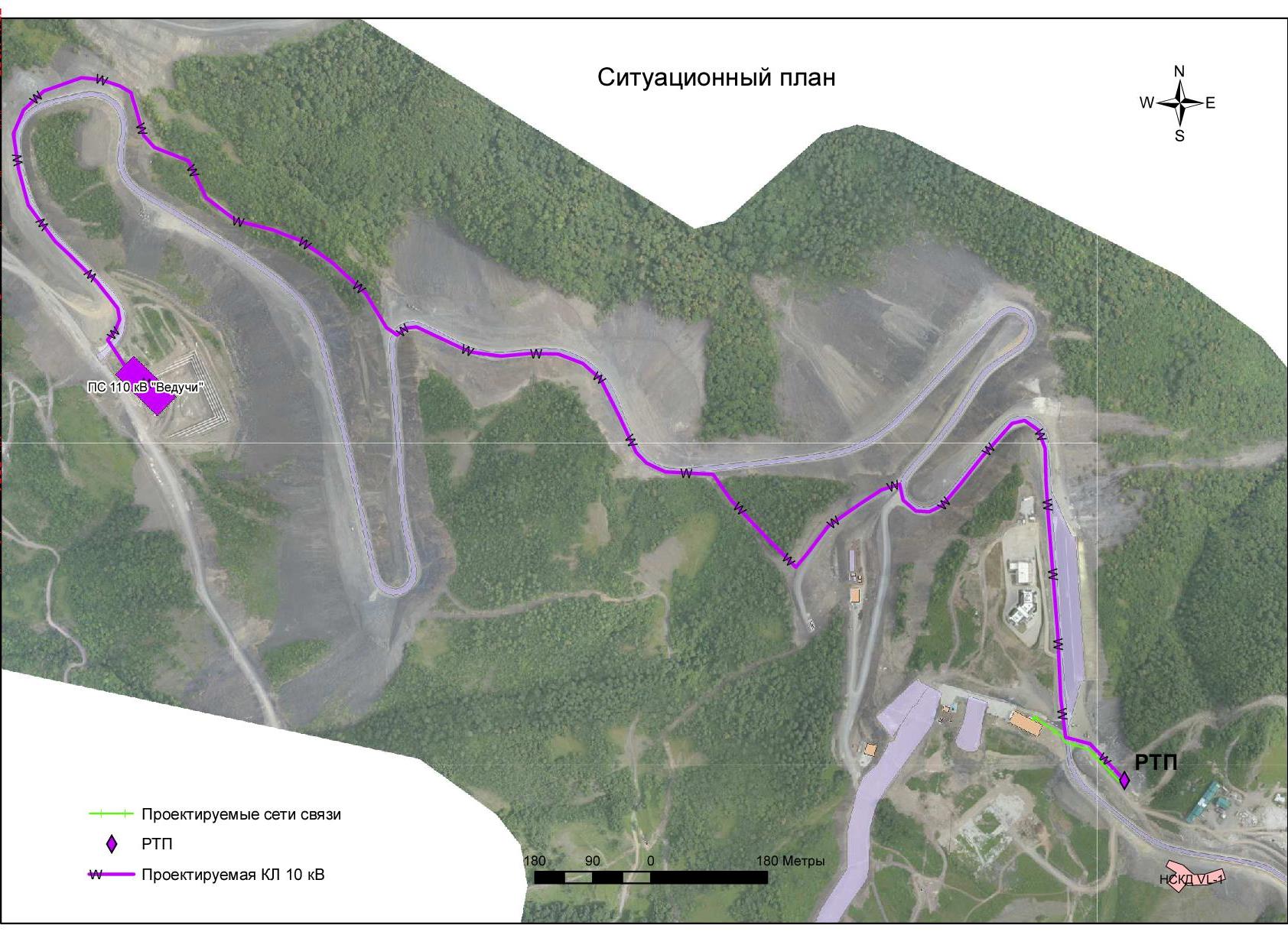 ПРИЛОЖЕНИЕ № 4к Договору от «____» __________ 20___ г.№ ____________________КАЛЕНДАРНЫЙ ПЛАНвыполнения проектно-изыскательских работ по объекту:«Сети ВТРК «Ведучи»*Х – дата подписания Сторонами Договора.ПРИЛОЖЕНИЕ № 5к Договору от «____» __________ 20___ г.№ ____________________сдачи-приемки выполненных (наименование работ)Заказчик, в лице ___________________ __________, действующего на основании доверенности ____________________________., с одной стороны, и Подрядчик, в лице ___________действующего на основании доверенности № 000 от «____» ______ ___202_ г., с другой стороны, составили настоящий акт о том, что документация удовлетворяет условиям договора и надлежащим образом оформлена. Документация передана по накладной * № 0000 от 00.00.202_ г.Подрядчик передал, а Заказчик принял выполненные объемы работ с подтверждающими документами	*Копия накладной является обязательным приложением к актуФорма согласована:ПРИЛОЖЕНИЕ № 6к Договору от «____» __________ 20___ г.№ ____________________АКТ №сдачи-приемки выполненных полевых изыскательских (исследовательских) работпо объекту:_________________г. ____________________							«___» _________202_ г.Комиссия в составе:Представитель Заказчика:___________________________________________________________________________
(фамилия, имя отчество, должность представителя)Представитель Подрядчика «Наименование организации»:___________________________________________________________________________
(фамилия, имя отчество, должность представителя)Комиссия произвела осмотр выполненных полевых работ: 
___________________________________________________________________________
 и составила настоящий акт о нижеследующем:К освидетельствованию представлена следующая документация:- _____________________________________________________________________;Работы выполнены в соответствии с:-______________________________________________________________________;При выполнении работ использовались:- _____________________________________________________________________;Объемы выполненных работ:К акту прилагаются копии документов, подтверждающие выполнение полевых работ в бумажном и электронном виде. _______________________________________________Решение комиссии: полевые _________________________________ изыскания (исследования) выполнены в соответствии с требованиями Задания на производство инженерных изысканий (исследований) и нормативно-технической документации 
и принимаются комиссией в полном объеме.При этом комиссия отмечает следующие недостатки (в случае выявления):Представитель Заказчика______________________________ /ФИОПредставитель Подрядчика ______________________________ /ФИОФорма согласована:ПРИЛОЖЕНИЕ № 7к Договору от «____» __________ 20___ г.№ ____________________Оперативный отчет (ежемесячно) выполненных работ за месяц(ФОРМА)Форма согласована:г. Москва«___»__________202__г.Подрядчик:Адрес места нахождения: Адрес для отправки почтовойкорреспонденции:Тел.:Факс:Адрес электронной почты:ИНН, КППОГРН, ОКПОПлатежные реквизиты:Расчетный счет:Корреспондентский счет:БИКЗаказчик:АО «КСК»Адрес места нахождения: улица Тестовская, дом 10, 26 этаж, помещение I,город Москва, Российская Федерация, 123112Адрес для отправки почтовой корреспонденции:123112, Российская Федерация, город Москва, улица Тестовская, дом 10, 26 этаж, помещение I Тел./факс: +7(495)775-91-22/ +7(495)775-91-24ИНН 2632100740, КПП 770301001ОКПО 67132337, ОГРН 1102632003320Платежные реквизиты:Наименование: УФК по г. Москве (Акционерное общество «Курорты Северного Кавказа» л/сч 711Н7550001)р/счет № 03215643000000017301Банк: ГУ БАНКА РОССИИ ПО ЦФО//УФК ПО Г. МОСКВЕ г. Москва  Корреспондентский счет: 40102810545370000003БИК: 004525988От Подрядчика:___________________ /_____________ /От Заказчика:_______________ / _________/от Подрядчика:от Заказчика:____________________ /_____________ /____________________ /_____________ /№ п.п.Перечень видов работСтоимость (руб.)Стоимость (руб.)Стоимость (руб.)Стоимость (руб.)№ п.п.Перечень видов работСтоимость (руб.)Стоимость (руб.)Стоимость (руб.)Стоимость (руб.)№ п.п.Перечень видов работбез НДСНДС-20 %с учетом НДС123451Инженерные изыскания2Разработка проектной документации стадии «Проектная документация», в том числе сметной документацииИтого:от Подрядчика:от Заказчика:____________ /_______________ /____________ /____________ /№ п/пПеречень основных данных и требованийОсновные данные и требования123IОбщие данные Общие данные Общие данные Наименование объектаСети ВТРК «Ведучи»Географическое положение объектаЧеченская Республика, Итум-Калинский муниципальный район, с. ВедучиОснование для проектирования объекта:Федеральный закон «Об особых экономических зонах в Российской Федерации» от 22.07.2005 №116-ФЗ;постановление Правительства Российской Федерации от 03.10.2013 № 865 «О создании на территории Итум-Калинского муниципального района Чеченской Республики туристско-рекреационной особой экономической зоны»;Постановление Правительства Российской Федерации от 29.2.2011 № 1195 «Об особых экономических зонах в Северо-Кавказском федеральном округе»;Соглашение о создании туристско-рекреационной особой экономической зоны «Ведучи» на территории Итум-Калинского муниципального района Чеченской республики от 30.10.2013 № С-591-ОС/Д14;Соглашение об управлении туристско-рекреационной особой экономической зоной «Ведучи», созданной на территории Итум-Калинского муниципального района Чеченской республики от 15.11.2013 № С-675-ОС/Д14 Застройщик (далее – Заказчик):Акционерное общество «Курорты Северного Кавказа» 
(АО «КСК»), 123112 город Москва, улица Тестовская, дом 10, ОГРН 1102632003320, ИНН 2632100740Проектно-строительная организация (далее – Подрядчик):Определяется по результатам закупкиВид работ:Новое строительствоЦель проектаЭлектроснабжение объектов ВТРК «Ведучи»Источник финансирования строительства объекта:Собственные средства АО «КСК» (федеральный бюджет)Технические условия на подключение (присоединение) объекта к сетям инженерно-технического обеспечения (при наличии).Другие исходные данные:Обеспечить (при необходимости) получение технических условий от организаций, осуществляющих эксплуатацию сетей инженерно-технического обеспечения и других коммуникаций, на подключение к существующим коммуникациям и/или их пересечение, а также другие необходимые технические условия и исходные материалыСтадийность проектированияПроектная документацияТребования к выделению этапов строительства объекта:Не требуется.Срок строительства объекта:В соответствии с Календарным планом выполнения проектно-изыскательских работТребования к основным технико-экономическим показателям объекта (площадь, объем, протяженность, количество этажей, производственная мощность, пропускная способность, грузооборот, интенсивность движения и другие показатели):Для электроснабжения объектов ВТРК «Ведучи», настоящим проектом предусмотреть сооружение отдельно стоящей распределительной трансформаторной подстанции РТП-10кВ (2х2500) кВА (РТП 10/0,4 кВ), с питающим центром от раннее запроектированной 2-х секционной подстанции ПС-110/10 кВ «Ведучи», расположенной на границе территории ВТРК «Ведучи». Установленная мощность ранее запроектированной ПС «Ведучи» составляет 2х10 МВА. Тип и место размещения распределительной трансформаторной подстанции РТП-10/0,4 кВ определить при проектировании с учетом нагрузок потребителей и согласовать с Заказчиком. В РТП 10/0,4 кВ в качестве силовых трансформаторов применить сухие трансформаторы с литой изоляцией. Номинальную мощность силовых трансформаторов 10/0,4 кВ и точный состав оборудования РТП 10/0,4 кВ определить проектом. Предусмотреть по пять резервных ячеек и по пять резервных мест под ячейки на каждой секции РУ-10 кВ с учетом перспективы.Подключение РТП 10/0,4 кВ к сетям электроснабжения ВТРК «Ведучи» выполнить в соответствии с техническими условиями на технологическое присоединение. Выбор кабелей от ПС 110/10 кВ до РТП 10/0,4 кВ выполнить с учетом максимальной присоединяемой мощности 10 МВт, в соответствии с Заданием на проектирование.Кабельные линии 10 кВ предусмотреть кабелями с изоляцией из сшитого полиэтилена, бронированными, с защитным шлангом из полиэтилена, предназначенными для прокладки в грунте подверженном смещению, где возможны осевые и радиальные механические воздействия на кабель. Трассировку, марку, сечение и способ прокладки определить проектом и согласовать с Заказчиком. Ориентировочная протяженность КЛ 10 кВ – 3,48 км; ориентировочная общая длина кабеля – 13,92 км (уточняется проектом), с учетом прокладки 4-х кабельных линий от ПС-110/10 кВ «Ведучи».Кабельная трасса в 6 местах пересекает автомобильную дорогу, ориентировочно по 12 м каждое пересечение. Пересечения КЛ-10 кВ с существующими пешеходными дрожками, инженерными коммуникациями определить в процессе инженерных изысканий. В целях уменьшения нагрузки максимально избегать пересечений. Подключение объектовой сети связи РТП 10/0,4 кВ к сетям связи ВТРК «Ведучи» предусмотреть в точках по согласованию с эксплуатирующей организацией (запросить точки подключения дополнительно). Присоединение Объекта к сетям связи общего пользования не требуется. Ориентировочная длина наружных сетей связи (НСС) 400 м (уточняется проектом). НСС проложить одномодовым оптическим кабелем (оптоволокно по стандарту ITU-T.G.652) в грунте ориентировочно 50 м. пересечение с автомобильной дорогой 12 м (уточнить проектом) и в существующей слаботочной канализации ориентировочно 338 мИдентификационные признаки объекта устанавливаются в соответствии со статьей 4 Федерального закона от 30 декабря 2009 г. № 384-ФЗ «Технический регламент о безопасности зданий и сооружений» (Собрание законодательства Российской Федерации, 2010, № 1, ст. 5; 2013, № 27, ст. 3477) и включают в себя:Идентификационные признаки объекта устанавливаются в соответствии со статьей 4 Федерального закона от 30 декабря 2009 г. № 384-ФЗ «Технический регламент о безопасности зданий и сооружений» (Собрание законодательства Российской Федерации, 2010, № 1, ст. 5; 2013, № 27, ст. 3477) и включают в себя:Идентификационные признаки объекта устанавливаются в соответствии со статьей 4 Федерального закона от 30 декабря 2009 г. № 384-ФЗ «Технический регламент о безопасности зданий и сооружений» (Собрание законодательства Российской Федерации, 2010, № 1, ст. 5; 2013, № 27, ст. 3477) и включают в себя:НазначениеОКОФ: код 210.00.11.10.730 — Здания трансформаторных подстанцийкод 220.41.20.20.757 — Линии электропередачи кабельныекод 220.42.22.12.121 — Линии (кабели) технологической связи местныеВ соответствии с Приказом Минстроя России от 10.07.2020 № 374/пр «Об утверждении классификатора объектов капитального строительства по их назначению и функционально-технологическим особенностям (для целей архитектурно-строительного проектирования и ведения единого государственного реестра заключений экспертизы проектной документации объектов капитального строительства)группа - Электрические сети - Сооружение кабельной электрической линии - 16.5.1.18Принадлежность к объектам транспортной инфраструктуры и к другим объектам, функционально-технологические особенности, которых влияют на их безопасность:Не относитсяВозможность возникновения опасных природных процессов и явлений и техногенных воздействий на территории, на которой будет осуществляться строительство объекта:Повышенная сейсмичность территории строительства. Наличие опасных природных процессов и явлений и техногенных воздействий на территории, на которой будет осуществляться строительство объекта, уточняется по результатам инженерных изысканий.Исходную сейсмичность района работ для зданий и сооружений нормального уровня ответственности принять в соответствии с СП 14.13330.2018 по карте ОСР-2016 «А»- Коэффициент К0 принять равным 1,0. Здания и сооружения проектируемого объекта отнести к позиции 3 «Другие здания и сооружения, не указанные в позициях 1 и 2» по перечню таблицы 5.3 СП 14.13330.2018 "СНиП II-7-81* "Строительство в сейсмических районах".- Коэффициент К1 принять равным 0,25. Здания и сооружения проектируемого объекта отнести к позиции 2 «Здания и сооружения, в конструкциях которых могут быть допущены остаточные деформации и повреждения…», по перечню таблицы 5.4 СП 14.13330.2018 "СНиП II-7-81* "Строительство в сейсмических районах"Принадлежность к опасным производственным объектам:Не относитсяПожарная и взрывопожарная опасность: Здание РТП по пожарной и взрывопожарной опасности относится к категории ДСтепень огнестойкости здания - II. Производственные процессы в помещениях трансформаторов относятся по степени взрыво-пожарной опасности-Ф5.1. Класс конструктивной пожарной опасности - С1Наличие помещений с постоянным пребыванием людей:Не предусмотреныУровень ответственности (устанавливаются согласно пункту 7 части 1 и части 7 статьи 4 Федерального закона от 30 декабря 2009 г. № 384-ФЗ «Технический регламент о безопасности зданий и сооружений»):НормальныйТребования о необходимости соответствия проектной документации обоснованию безопасности опасного производственного объекта:Не требуетсяТребования к качеству, конкурентоспособности, экологичности и энергоэффективности проектных решений:Проектная документация и принятые в ней решения должны соответствовать требованиям нормативных правовых актов, нормативных документов:Федеральный закон Российской Федерации от 30.12.2009 № 384-ФЗ «Технический регламент о безопасности зданий и сооружений»;Федеральный закон Российской Федерации от 24.11.1996 № 132-ФЗ «Об основах туристской деятельности в Российской Федерации»;Федеральный закон Российской Федерации от 10.01.2002 № 7-ФЗ «Об охране окружающей среды»;Федеральный закон от 21.12.1994 № 68-ФЗ «О защите населения и территорий от чрезвычайных ситуаций природного и техногенного характера»;постановление Правительства Российской Федерации от 16.02.2008 № 87 «О составе разделов проектной документации и требованиях к их содержанию»Градостроительный кодекс Российской Федерации от 29.12.2004 № 190-ФЗ;Лесной кодекс Российской Федерации от 04.12.2006 
№ 200-ФЗ;Водный кодекс Российской Федерации от 03.06.2006 
№ 74-ФЗ;Постановление Правительства Российской Федерации от 26.12.2014 № 1521 «Об утверждении перечня национальных стандартов и сводов правил (частей таких стандартов и сводов правил), в результате применения которых на обязательной основе обеспечивается соблюдение требований Федерального закона «Технический регламент о безопасности зданий и сооружений».Постановление Правительства Российской Федерации от 30.03.2015 № 365 «Об утверждении перечня документов в области стандартизации, в результате применения которых на добровольной основе обеспечивается соблюдение требований Федерального закона от 30 декабря 2009 года N 384-ФЗ «Технический регламент о безопасности зданий и сооружений»постановление Правительства Российской Федерации 
№ 145 от 05.03.2007 «О порядке организации и проведения государственной экспертизы проектной документации и результатов инженерных изысканий»;постановление Правительства Российской Федерации от 26.12.2014 № 1521 «Об утверждении перечня национальных стандартов и сводов правил (частей таких стандартов и сводов правил), в результате применения которых на обязательной основе обеспечивается соблюдение требований Федерального закона «Технический регламент о безопасности зданий и сооружений» в редакции Постановления Правительства Российской Федерации от 29.09.2015 № 1033; приказ Федерального агентства по техническому регулированию и метрологии от 30.03.2015 № 365 «Об утверждении перечня документов в области стандартизации, в результате применения которых на добровольной основе обеспечивается соблюдение требований Федерального закона от 30.12.2009 № 384-ФЗ «Технический регламент о безопасности зданий и сооружений»;приказ Министерства регионального развития Российской Федерации от 30.12.2009 № 624 «Об утверждении Перечня видов работ по инженерным изысканиям, по подготовке проектной документации, по строительству, реконструкции, капитальному ремонту объектов капитального строительства, которые оказывают влияние на безопасность объектов капитального строительства»; СП 47.13330.2016 «Инженерные изыскания для строительства. Основные положения. Актуализированная редакция. СНиП 11-02-96»;СП 2.1.2.2844-11 «Санитарно-эпидемиологические правила и нормативы»; ГОСТ Р 21.1101-2013 СПДС «Основные требования к проектной и рабочей документации»;ГОСТ 21.110-2013 «Система проектной документации для строительства. Правила выполнения спецификации оборудования, изделий и материалов»;СП 48.13330.2019 «Организация строительства. Актуализированная редакция. СНиП 12-01-2004»;МДС 12-29.2006 «Методические рекомендации 
по разработке и оформлению технологической карты»;МДС 12-81.2007 «Методические рекомендации 
по разработке и оформлению проекта организации строительства и проекта производства работ»;Санитарно-эпидемиологические правила 
и нормативы СанПиН 2.6.1.2369-08;ПУЭ изд.7 «Правила устройства электроустановок».другие нормативные и нормативные правовые документы, действующие на территории Российской ФедерацииФедеральным законом «Технический регламент о требованиях пожарной безопасности» от 22.07.2008 № 123-ФЗ; СО 34.49.101-2003 «Инструкция по проектированию противопожарной защиты энергетических предприятий»; СП 76.13330.2016 Свод правил. Электротехнические устройства. Актуализированная редакция СНиП 3.05.06-85Необходимость выполнения инженерных изысканий для подготовки проектной документации:Выполнить комплекс инженерных изысканий 
и исследований в соответствии с требованиями постановления Правительства Российской Федерации от 19.01.2006 № 20, СП 47.13330.2016 «Свод правил. Инженерные изыскания для строительства. Основные положения. Актуализированная редакция СНиП 11-02-96».Основные виды инженерных изысканий и исследований, необходимых для выполнения:инженерно-геодезические изыскания;инженерно-геологические изыскания, включая сейсмическое микрорайонирование; инженерно-гидрометеорологические изыскания;инженерно-экологические изыскания.Определить необходимость в специальных видах инженерных изысканий и исследований и до начала производства работ согласовать состав и объём работ с Заказчиком.Создать планово-высотную геодезическую сеть 
в МСК-20-95 и WGS-84.Плотность  геодезических пунктов и тип закрепления определить 
в программе работ, предварительно согласовав места заложения геодезических пунктов с Заказчиком.По завершению работ, сдать по Акту сдачи-приемки геодезические пункты на наблюдение за сохранностью Заказчику.При выполнении инженерных изысканий использовать материалы изысканий прошлых лет.При выполнении полевых работ произвести фотофиксацию работ.Материалы и результаты инженерно-геодезических изысканий не должны иметь гриф «секретно».Разработать программы на выполнение инженерных изысканий по всем видам инженерных изысканий. Программы на выполнение инженерных изысканий разработать на основании Заданий, утверждённые Заказчиком. Программы инженерных изысканий согласовать с Заказчиком.После завершения полевых работ инженерные изыскания и исследования сдать Заказчику по актам сдачи-приемки.Материалы и результаты инженерных изысканий оформить в виде отчетной документации.Все отчеты по инженерным изысканиям и исследованиям сдаются Заказчику отдельными книгамиПредполагаемая (предельная) стоимость строительства объекта:134 590,44 тыс. руб. Постановление Правительства РФ от 21 июля 2018 г. N 856 "Об адресном (пообъектном) распределении бюджетных инвестиций за счет бюджетных ассигнований федерального бюджета, предоставляемых в 2018 - 2024 годах акционерному обществу "Курорты Северного Кавказа" на реализацию мероприятий (укрупненных инвестиционных проектов) "Создание объектов инфраструктуры особых экономических зон туристического кластера в Северо-Кавказском федеральном округе" и "Создание всесезонного туристско-рекреационного комплекса "Мамисон" в составе туристско-рекреационной особой экономической зоны".II.Требования к проектным решениямТребования к проектным решениямТребования к проектным решениямТребования к схеме планировочной организации земельного участка:Предусмотреть благоустройство площадки размещения РТП в границах полосы отвода. Предусмотреть устройство технологического подъезда с твердым покрытием к зданию.Система координат – местная МСК-20-95.Система высот – Балтийская 1977 гПредусмотреть благоустройство площадки размещения РТП в границах полосы отвода. Предусмотреть устройство технологического подъезда с твердым покрытием к зданию.Система координат – местная МСК-20-95.Система высот – Балтийская 1977 гТребования к проекту полосы отвода:Разработать в соответствии с требованиями действующих норм и правил РФРазработать в соответствии с требованиями действующих норм и правил РФТребования к архитектурно-художественным решениям, включая требования к графическим материалам:Обеспечить соответствие основных проектных и строительных решений достижениям современной науки и техники, удобство и безопасность эксплуатации, шумо- и виброзащиту, охрану окружающей среды и охрану труда. Предусмотреть увязку объектов строительства с существующими инженерными коммуникациями.Архитектурный облик РТП должен вписываться в стилистику нижней станции канатной дороги VL-1 с обязательной отделкой цоколя эскизы (не менее 3) согласовать с Заказчиком. Материалы для отделки фасадов необходимо использовать те же, что для отделки нижней станции канатной дороги VL-1.Необходимо предусмотреть плоскую кровлю с разуклонкой для формирования водоотведения с покрытием современным кровельным материалом.Графические материалы плана, фасадов, плана кровли и разрезов должны быть выполнены в масштабе не менее 1:200, план благоустройства не менее 1:500. Фасады и план благоустройства должны быть выполнены в цвете с применением масштаба соответствующих фактурОбеспечить соответствие основных проектных и строительных решений достижениям современной науки и техники, удобство и безопасность эксплуатации, шумо- и виброзащиту, охрану окружающей среды и охрану труда. Предусмотреть увязку объектов строительства с существующими инженерными коммуникациями.Архитектурный облик РТП должен вписываться в стилистику нижней станции канатной дороги VL-1 с обязательной отделкой цоколя эскизы (не менее 3) согласовать с Заказчиком. Материалы для отделки фасадов необходимо использовать те же, что для отделки нижней станции канатной дороги VL-1.Необходимо предусмотреть плоскую кровлю с разуклонкой для формирования водоотведения с покрытием современным кровельным материалом.Графические материалы плана, фасадов, плана кровли и разрезов должны быть выполнены в масштабе не менее 1:200, план благоустройства не менее 1:500. Фасады и план благоустройства должны быть выполнены в цвете с применением масштаба соответствующих фактурТребования к технологическим решениям:Для электроснабжения потребителей ВТРК, настоящим проектом предусмотреть сооружение отдельно стоящей распределительной трансформаторной подстанции РТП 10/0,4 кВ. Подключение РТП 10/0,4 кВ к сетям электроснабжения ВТРК «Ведучи» выполнить в соответствии с техническими условиями на технологическое присоединение,Максимальная присоединяемая мощность потребителей ВТРК «Ведучи» ориентировочно составляет 10 МВт. Тип и место размещения распределительной трансформаторной подстанции РТП-10/0,4 кВ определить при проектировании с учетом нагрузок потребителей и согласовать с Заказчиком. Проектируемую РТП 10/0,4 кВ предусмотреть в двух - трансформаторном исполнении: 2х2500 кВА с учетом перспективного развития Южного склона ВТРК «Ведучи». Тип, производителя оборудования и точный состав оборудования РТП 10/0,4 кВ определить проектом.Для распределения электроэнергии на напряжении 10 кВ, с учетом максимальной присоединяемой мощности, в РУ-10 кВ РТП 10/0,4 кВ предусмотреть необходимое количество отходящих ячеек 10 кВ.Выбор кабелей от ПС 110/10 кВ до РТП 10/0,4 кВ выполнить с учетом максимальной присоединяемой мощности 10 МВт, в соответствии с Заданием на проектирование.Кабельные линии 10 кВ предусмотреть кабелями с изоляцией из сшитого полиэтилена, бронированными, с защитным шлангом из полиэтилена, предназначенными для прокладки в грунте подверженном смещению, где возможны осевые и радиальные механические воздействия на кабель. Трассировку, марку, сечение и способ прокладки определить проектом и согласовать с Заказчиком. В составе проектной документации предусмотреть мероприятия по защите сооружений от прямых ударов молний и вторичных ее проявлений, в том числе от заноса высоких потенциалов в соответствии с требованиями РД 34.21.122-87 и СО 153-34.21.122-2003В разделе Система электроснабжения: Отразить основные технические решения по электроснабжению объекта.Проектом предусмотреть электроснабжение в точках присоединения в объеме 10 МВт с обеспечением 3 МВт - II и 7 МВт - III категории надежности. Проектную документацию разработать на основе утвержденного Проекта планировки территории ВТРК «Ведучи», с учетом трассировки существующих автодорог и проездов, существующих и ранее запроектированных объектов.РТП 10/0,4 кВ разместить в районе площадки размещения нижней станции канатной дороги VL1 с учетом проектных решений по объекту «Всесезонный туристско-рекреационный комплекс «Ведучи», Чеченская Республика. Пассажирская подвесная канатная дорога VL1», проектная документация по которому получила положительное заключение ГГЭ. Кабели проложить в траншее на глубине, уточненной проектом.  В местах пересечения с а/дорогами, проездами и другими инженерными коммуникациями кабели защищаются трубами типа ПНД, глубина заложения составляет 1,0 м.Проектные и технические решения должны предусматривать минимизацию ущерба окружающей среде и сохранение устойчивого природного баланса при выполнении работ, нарушение которых может вызвать изменение геологических и экологических условий.Проектные и технические решения должны учитывать особенности природоохранного режима территории проектируемых объектов.Разработать основные технические решения (ОТР) и согласовывать их с Заказчиком. В составе ОТР представить конъюнктурный обзор рынка материалов, оборудования и цен для согласования с Заказчиком.Предусмотреть применение для строительства сертифицированных экологических материалов, добываемых и перерабатываемых в данном регионе, лучших малоотходных и безотходных строительных технологий и селективного сбора отходов.Предусмотреть решения и предложения по эксплуатации проектируемых объектов с учетом зимних пиковых нагрузок и загрузке трансформаторов в летний период не более 30%Выполнить необходимые антисейсмические мероприятия.Все применяемое оборудование, материалы и изделия должны иметь соответствующие сертификаты Российской Федерации.Выполнить необходимые мероприятия по реализации государственной политики в сфере импортозамещения, обеспечения снижения зависимости отраслей промышленности от импорта. Номенклатуру изделий и технические характеристики энергетического оборудования, используемого в проекте, согласовать с Заказчиком.При обосновании проектных решений обеспечить надежность и безопасность объекта в соответствии с требованиями действующих норм и правил.Обеспечить возможность последующего безопасного обслуживания и ремонта сетей. Обеспечить соответствие принципиальных инженерных решений естественным условиям горной местностиДля электроснабжения потребителей ВТРК, настоящим проектом предусмотреть сооружение отдельно стоящей распределительной трансформаторной подстанции РТП 10/0,4 кВ. Подключение РТП 10/0,4 кВ к сетям электроснабжения ВТРК «Ведучи» выполнить в соответствии с техническими условиями на технологическое присоединение,Максимальная присоединяемая мощность потребителей ВТРК «Ведучи» ориентировочно составляет 10 МВт. Тип и место размещения распределительной трансформаторной подстанции РТП-10/0,4 кВ определить при проектировании с учетом нагрузок потребителей и согласовать с Заказчиком. Проектируемую РТП 10/0,4 кВ предусмотреть в двух - трансформаторном исполнении: 2х2500 кВА с учетом перспективного развития Южного склона ВТРК «Ведучи». Тип, производителя оборудования и точный состав оборудования РТП 10/0,4 кВ определить проектом.Для распределения электроэнергии на напряжении 10 кВ, с учетом максимальной присоединяемой мощности, в РУ-10 кВ РТП 10/0,4 кВ предусмотреть необходимое количество отходящих ячеек 10 кВ.Выбор кабелей от ПС 110/10 кВ до РТП 10/0,4 кВ выполнить с учетом максимальной присоединяемой мощности 10 МВт, в соответствии с Заданием на проектирование.Кабельные линии 10 кВ предусмотреть кабелями с изоляцией из сшитого полиэтилена, бронированными, с защитным шлангом из полиэтилена, предназначенными для прокладки в грунте подверженном смещению, где возможны осевые и радиальные механические воздействия на кабель. Трассировку, марку, сечение и способ прокладки определить проектом и согласовать с Заказчиком. В составе проектной документации предусмотреть мероприятия по защите сооружений от прямых ударов молний и вторичных ее проявлений, в том числе от заноса высоких потенциалов в соответствии с требованиями РД 34.21.122-87 и СО 153-34.21.122-2003В разделе Система электроснабжения: Отразить основные технические решения по электроснабжению объекта.Проектом предусмотреть электроснабжение в точках присоединения в объеме 10 МВт с обеспечением 3 МВт - II и 7 МВт - III категории надежности. Проектную документацию разработать на основе утвержденного Проекта планировки территории ВТРК «Ведучи», с учетом трассировки существующих автодорог и проездов, существующих и ранее запроектированных объектов.РТП 10/0,4 кВ разместить в районе площадки размещения нижней станции канатной дороги VL1 с учетом проектных решений по объекту «Всесезонный туристско-рекреационный комплекс «Ведучи», Чеченская Республика. Пассажирская подвесная канатная дорога VL1», проектная документация по которому получила положительное заключение ГГЭ. Кабели проложить в траншее на глубине, уточненной проектом.  В местах пересечения с а/дорогами, проездами и другими инженерными коммуникациями кабели защищаются трубами типа ПНД, глубина заложения составляет 1,0 м.Проектные и технические решения должны предусматривать минимизацию ущерба окружающей среде и сохранение устойчивого природного баланса при выполнении работ, нарушение которых может вызвать изменение геологических и экологических условий.Проектные и технические решения должны учитывать особенности природоохранного режима территории проектируемых объектов.Разработать основные технические решения (ОТР) и согласовывать их с Заказчиком. В составе ОТР представить конъюнктурный обзор рынка материалов, оборудования и цен для согласования с Заказчиком.Предусмотреть применение для строительства сертифицированных экологических материалов, добываемых и перерабатываемых в данном регионе, лучших малоотходных и безотходных строительных технологий и селективного сбора отходов.Предусмотреть решения и предложения по эксплуатации проектируемых объектов с учетом зимних пиковых нагрузок и загрузке трансформаторов в летний период не более 30%Выполнить необходимые антисейсмические мероприятия.Все применяемое оборудование, материалы и изделия должны иметь соответствующие сертификаты Российской Федерации.Выполнить необходимые мероприятия по реализации государственной политики в сфере импортозамещения, обеспечения снижения зависимости отраслей промышленности от импорта. Номенклатуру изделий и технические характеристики энергетического оборудования, используемого в проекте, согласовать с Заказчиком.При обосновании проектных решений обеспечить надежность и безопасность объекта в соответствии с требованиями действующих норм и правил.Обеспечить возможность последующего безопасного обслуживания и ремонта сетей. Обеспечить соответствие принципиальных инженерных решений естественным условиям горной местностиТребования к конструктивным и объемно-планировочным решениям:Принимаемые проектные решения должны соответствовать: - СП 14.13330.2018 «Строительство в сейсмических районах. Актуализированная редакция СНиП II-7-81* (с Изменением №1).Конструктивные решения принимать в соответствии с архитектурно-планировочными решениями, технологическими процессами, результатами инженерных изысканий, действующей нормативной документацией РФ. Конструктивные решения на стадии ОТР согласовать с ЗаказчикомПринимаемые проектные решения должны соответствовать: - СП 14.13330.2018 «Строительство в сейсмических районах. Актуализированная редакция СНиП II-7-81* (с Изменением №1).Конструктивные решения принимать в соответствии с архитектурно-планировочными решениями, технологическими процессами, результатами инженерных изысканий, действующей нормативной документацией РФ. Конструктивные решения на стадии ОТР согласовать с ЗаказчикомПорядок выбора и применения материалов, изделий, конструкций, оборудования и их согласования застройщиком (техническим заказчиком):Применяемые материалы, изделия, конструкции, оборудование согласовать с Заказчиком.Применяемые материалы, изделия, конструкции, оборудование согласовать с Заказчиком.Требования к строительным конструкциям:Применить в конструкциях и отделке высококачественные износоустойчивые экологически чистые материалы.Трансформаторная распределительная подстанция блочная железобетонная заводского изготовления (уточняется проектом)Применить в конструкциях и отделке высококачественные износоустойчивые экологически чистые материалы.Трансформаторная распределительная подстанция блочная железобетонная заводского изготовления (уточняется проектом)Требования к фундаментам:Фундаменты для трансформаторной распределительной подстанции выполнить в виде монолитной железобетонной плиты (уточняется проектом)Фундаменты для трансформаторной распределительной подстанции выполнить в виде монолитной железобетонной плиты (уточняется проектом)Требования к подвалам и цокольному этажу:В цокольной части трансформаторной распределительной подстанции предусмотреть размещение кабельных линий и их вводовВ цокольной части трансформаторной распределительной подстанции предусмотреть размещение кабельных линий и их вводовТребования к наружным стенам:Трансформаторная распределительная подстанция блочная железобетонная заводского изготовления (уточняется проектом)Трансформаторная распределительная подстанция блочная железобетонная заводского изготовления (уточняется проектом)Требования к внутренним стенам и перегородкам:Трансформаторная распределительная подстанция блочная железобетонная заводского изготовления(уточняется проектом)Трансформаторная распределительная подстанция блочная железобетонная заводского изготовления(уточняется проектом)Требования к перекрытиям:Трансформаторная распределительная подстанция блочная железобетонная заводского изготовления (уточняется проектом)Трансформаторная распределительная подстанция блочная железобетонная заводского изготовления (уточняется проектом)Требования к колоннам, ригелям:Не требуетсяНе требуетсяТребования к лестницам:Не требуется.Не требуется.Требования к полам:Трансформаторная распределительная подстанция блочная железобетонная заводского изготовления. (уточняется проектом)Трансформаторная распределительная подстанция блочная железобетонная заводского изготовления. (уточняется проектом)Требования к кровле:Трансформаторная распределительная подстанция блочная железобетонная заводского изготовления (уточняется проектом)Трансформаторная распределительная подстанция блочная железобетонная заводского изготовления (уточняется проектом)Требования к витражам, окнам:Не требуетсяНе требуетсяТребования к дверям:Трансформаторная распределительная подстанция блочная железобетонная заводского изготовления. (уточняется проектом)Трансформаторная распределительная подстанция блочная железобетонная заводского изготовления. (уточняется проектом)Требования к внутренней отделке:Трансформаторная распределительная подстанция блочная железобетонная заводского изготовленияТрансформаторная распределительная подстанция блочная железобетонная заводского изготовленияТребования к наружной отделке:Наружную отделку выполнить согласно согласованному с Заказчиком эскизу наружной отделкиНаружную отделку выполнить согласно согласованному с Заказчиком эскизу наружной отделкиТребования к обеспечению безопасности объекта при опасных природных процессах и явлениях и техногенных воздействиях:Предусмотреть необходимые антисейсмические мероприятия. Наличие опасных природных процессов (уточняется по результатам изысканий).При определении расчетной сейсмической нагрузки принимать коэффициент К0, учитывающий назначение сооружения и его ответственность, в соответствии с позицией 3 таблицы 5.3 СП 14.13330.2018Предусмотреть необходимые антисейсмические мероприятия. Наличие опасных природных процессов (уточняется по результатам изысканий).При определении расчетной сейсмической нагрузки принимать коэффициент К0, учитывающий назначение сооружения и его ответственность, в соответствии с позицией 3 таблицы 5.3 СП 14.13330.2018Требования к инженерной защите территории объекта:Определить проектом по результатам инженерных изысканийОпределить проектом по результатам инженерных изысканийТребования к технологическим и конструктивным решениям линейного объекта:Выбор кабелей от ПС 110/10 кВ до РТП 10/0,4 кВ выполнить с учетом максимальной присоединяемой мощности 10 МВт, в соответствии с Заданием на проектирование.Кабельные линии 10 кВ предусмотреть кабелями с изоляцией из сшитого полиэтилена, бронированными, с защитным шлангом из полиэтилена, предназначенными для прокладки в грунте подверженном смещению, где возможны осевые и радиальные механические воздействия на кабель. Трассировку, марку, сечение и способ прокладки определить проектом и согласовать с Заказчиком. Ориентировочная протяженность КЛ 10 кВ – 3,48 км; ориентировочная общая длина кабеля – 13,92 км (уточняется проектом), с учетом прокладки 4-х кабельных линий от ПС-110/10 кВ «Ведучи».Кабельная трасса в 6 местах пересекает автомобильную дорогу, ориентировочно по 12 м каждое пересечениеВыбор кабелей от ПС 110/10 кВ до РТП 10/0,4 кВ выполнить с учетом максимальной присоединяемой мощности 10 МВт, в соответствии с Заданием на проектирование.Кабельные линии 10 кВ предусмотреть кабелями с изоляцией из сшитого полиэтилена, бронированными, с защитным шлангом из полиэтилена, предназначенными для прокладки в грунте подверженном смещению, где возможны осевые и радиальные механические воздействия на кабель. Трассировку, марку, сечение и способ прокладки определить проектом и согласовать с Заказчиком. Ориентировочная протяженность КЛ 10 кВ – 3,48 км; ориентировочная общая длина кабеля – 13,92 км (уточняется проектом), с учетом прокладки 4-х кабельных линий от ПС-110/10 кВ «Ведучи».Кабельная трасса в 6 местах пересекает автомобильную дорогу, ориентировочно по 12 м каждое пересечениеТребования к зданиям, строениям и сооружениям, входящим в инфраструктуру линейного объекта:Трансформаторная распределительная подстанция блочная железобетонная заводского изготовления.Трансформаторная распределительная подстанция блочная железобетонная заводского изготовления.Требования к инженерно-техническим решениям:Требования к основному технологическому оборудованиюПредусмотреть современное, высокоэффективное оборудованиеПредусмотреть современное, высокоэффективное оборудованиеОтопление:Отопление помещений здания трансформаторной распределительной подстанции выполнить электрическое.В качестве приборов отопления принять электрические конвекторыОтопление помещений здания трансформаторной распределительной подстанции выполнить электрическое.В качестве приборов отопления принять электрические конвекторыВентиляция:Для обеспечения воздухообмена помещений трансформаторной распределительной подстанции оборудуются приточной, вытяжной системами естественные или с механическим побуждением. (определяется проектом)Для обеспечения воздухообмена помещений трансформаторной распределительной подстанции оборудуются приточной, вытяжной системами естественные или с механическим побуждением. (определяется проектом)Водоснабжение:Не требуется.Не требуется.Водоотведение:Не требуется.Не требуется.Электроснабжение:Предусмотреть организацию электроснабжения собственных нужд в соответствии с действующими нормативными документами. Выполнить системы заземления и молниезащиты.Молниезащиту выполнить согласно «Инструкции по устройству молниезащиты зданий, сооружений и промышленных коммуникаций» (СО 153-34.21.122-2003), «Инструкции по устройству молниезащиты зданий и сооружений» (РД 34.21.122-87).Питание сети освещения РТП 10/0,4 кВ осуществляется от шкафов собственных нужд, устанавливаемых в помещениях РУ-0,4 кВПредусмотреть организацию электроснабжения собственных нужд в соответствии с действующими нормативными документами. Выполнить системы заземления и молниезащиты.Молниезащиту выполнить согласно «Инструкции по устройству молниезащиты зданий, сооружений и промышленных коммуникаций» (СО 153-34.21.122-2003), «Инструкции по устройству молниезащиты зданий и сооружений» (РД 34.21.122-87).Питание сети освещения РТП 10/0,4 кВ осуществляется от шкафов собственных нужд, устанавливаемых в помещениях РУ-0,4 кВТелефонизацияНе требуется.Не требуется.Радиофикация:Не требуется.Не требуется.Системы безопасности (КСБ)Предусмотреть объектовую охранную сигнализация (СОТС) на оборудовании «Болид» с выводом сигналов на существующий АРМ безопасности в помещении № 103 Сервисного центра ВТРК «Ведучи», программное обеспечение АРМ «Орион Про».Предусмотреть объектовую наружную систему охранного теленаблюдения (СОТ) на базе оборудования Hikvision. Сервер разместить в телекоммуникационном шкафу ТШ1 серверной Сервисного центра. Глубина архива сервера определяется из расчета: до 30 суток для 40 видеокамер, разрешение камер - не хуже 2 МП, запись в режиме 24/7, 15 кадров/сек. Программное обеспечение «Интеллект» (ITV). Просмотр видео предусмотреть через существующее АРМ СОТ в помещении № 103 Сервисного центра ВТРК «Ведучи», ПО «Интеллект» (ITV).  Передача информации от объектовых СОТС, СОТ, АПС через проектируемую систему передачи данных КСБ (СПД КСБ).Предусмотреть объектовую СПД КСБ: Подключение СПД КСБ к существующей СПД КСБ ВТРК «Ведучи» через проектируемую НСС. Каналы передачи данных основной и резервный, не хуже 1 Мб/сек.Точки подключения объектовой СПД КСБ запросить в эксплуатирующей организации.Электроснабжение оборудования СОТ и СПД КСБ предусмотреть через бесперебойные источники питания (ИБП) с запасом автономной работы 1 час.В помещении РТП предусмотреть навесной телекоммуникационный шкаф для оборудования КСБ и др. (уточняется проектом).Прокладка проводных и кабельных линий выполнить согласно ПУЭПредусмотреть объектовую охранную сигнализация (СОТС) на оборудовании «Болид» с выводом сигналов на существующий АРМ безопасности в помещении № 103 Сервисного центра ВТРК «Ведучи», программное обеспечение АРМ «Орион Про».Предусмотреть объектовую наружную систему охранного теленаблюдения (СОТ) на базе оборудования Hikvision. Сервер разместить в телекоммуникационном шкафу ТШ1 серверной Сервисного центра. Глубина архива сервера определяется из расчета: до 30 суток для 40 видеокамер, разрешение камер - не хуже 2 МП, запись в режиме 24/7, 15 кадров/сек. Программное обеспечение «Интеллект» (ITV). Просмотр видео предусмотреть через существующее АРМ СОТ в помещении № 103 Сервисного центра ВТРК «Ведучи», ПО «Интеллект» (ITV).  Передача информации от объектовых СОТС, СОТ, АПС через проектируемую систему передачи данных КСБ (СПД КСБ).Предусмотреть объектовую СПД КСБ: Подключение СПД КСБ к существующей СПД КСБ ВТРК «Ведучи» через проектируемую НСС. Каналы передачи данных основной и резервный, не хуже 1 Мб/сек.Точки подключения объектовой СПД КСБ запросить в эксплуатирующей организации.Электроснабжение оборудования СОТ и СПД КСБ предусмотреть через бесперебойные источники питания (ИБП) с запасом автономной работы 1 час.В помещении РТП предусмотреть навесной телекоммуникационный шкаф для оборудования КСБ и др. (уточняется проектом).Прокладка проводных и кабельных линий выполнить согласно ПУЭТелевидение:Не требуетсяНе требуетсяГазификация:Не требуетсяНе требуетсяАвтоматизация и диспетчеризация:-Предусмотреть релейную защиту в следующем объеме:- Защита и автоматика КЛ 10 кВ- защита от междуфазных замыканий с независимой выдержкой времени;- однофазных замыканий на землю.- оснастить КЛ 10 кВ устройствами определения места КЗ КЛ топографического типа, позволяющими определять направление протекания тока КЗ к месту повреждения и передачи информации о поврежденном участке электрической сети.- Защита силового трансформатора- тепловая защита. - Защита шин стороны 10 кВ .-  Защита секционного выключателя 10 кВ Предусмотреть размещение автоматизированного рабочего места диспетчера (оператора) (далее – АРМ) в помещении № 103 Сервисного центра ВТРК «Ведучи», предусмотреть ИБП АРМ. В целях подключения АРМ к сети связи ВТРК «Ведучи» предусмотреть: патч-корд для коммутации АРМ с телекоммуникационной розеткой типа RJ-45 № Е/Е 2.6/2.7 (порт № 2.6) в помещении № 103, патч-корд между патч-панелью (юнит 21, порт № 6) и коммутатором WS-C2960X-24PD-L (юнит 17, порт № 6) в ТШ1 (пом. № 129).Электророзетка питания АРМ -  розетка 220В № Р.103.3 (ЩР1-гр.3) согласно листу 18 рабочей документации Д-ДРП-16-016-1290-ЭОМ2. (номера розеток связи и электропитания уточняются на этапе строительно-монтажных работ)Предусмотреть выдачу сигналов на устройство диспетчеризации рабочего места оператора в следующем объеме:- сигнализация состояния силовых выключателей ячеек;- сигнализация аварийного отключения ячеек силовых трансформаторов;- сигнализация превышения лимита температуры обмоток силовых трансформаторов;- сигнализация неисправности блоков температурной защиты силовых трансформаторов;- сигнализация превышения температуры в помещениях трансформаторной подстанции.Предусмотреть устройство системы АСУТП в соответствии со следующими требованиями:- Характер протекания управляемого технологического процесса во времени – Непрерывный (с длительным поддержанием режимов);- Количество технологических операций, контролируемых или управляемых АСУТП - свыше 5 до 10;- Степень развитости информационных функций АСУТП - II степень (централизованный контроль и измерение параметров состояния ТОУ) (уточняется при проектировании);- Степень развитости управляющих функций АСУТП - I степень (одноконтурное автоматическое регулирование или автоматическое одноактное логическое управление (переключения, блокировки и тому подобное)) (уточняется при проектировании);- Режим выполнения управляющих функций АСУТП - автоматизированный ручной режим;- АСУТП создается для передачи данных аппаратуры телемеханики, показания приборов учета (уточняется при проектировании);- Количество переменных, измеряемых, контролируемых и регистрируемых АСУТП - свыше 100 до 170 (уточняется при проектировании);- Количество управляющих воздействий, вырабатываемых АСУТП -до 5 усложняющие факторы проектирования (уточняется при проектировании);- АСУТП является повторно применяемой (доля повторно используемых проектных решений свыше 65 до 75%) (уточняется при проектировании);- Создание АСУТП предусматривает разработку ее метрологического обеспечения для ТО (Количество измерительных каналов (ИК)- свыше 100 до 250 доля ИК, подлежащих государственным испытаниям- 0% уточняется при проектировании).Для передачи информации АСУ ТП на АРМ предусмотреть каналообразующее оборудование, присоединяемое к проектируемой НСС. Точку подключения к СПД ВТРК «Ведучи» запросить у эксплуатирующей организации -Предусмотреть релейную защиту в следующем объеме:- Защита и автоматика КЛ 10 кВ- защита от междуфазных замыканий с независимой выдержкой времени;- однофазных замыканий на землю.- оснастить КЛ 10 кВ устройствами определения места КЗ КЛ топографического типа, позволяющими определять направление протекания тока КЗ к месту повреждения и передачи информации о поврежденном участке электрической сети.- Защита силового трансформатора- тепловая защита. - Защита шин стороны 10 кВ .-  Защита секционного выключателя 10 кВ Предусмотреть размещение автоматизированного рабочего места диспетчера (оператора) (далее – АРМ) в помещении № 103 Сервисного центра ВТРК «Ведучи», предусмотреть ИБП АРМ. В целях подключения АРМ к сети связи ВТРК «Ведучи» предусмотреть: патч-корд для коммутации АРМ с телекоммуникационной розеткой типа RJ-45 № Е/Е 2.6/2.7 (порт № 2.6) в помещении № 103, патч-корд между патч-панелью (юнит 21, порт № 6) и коммутатором WS-C2960X-24PD-L (юнит 17, порт № 6) в ТШ1 (пом. № 129).Электророзетка питания АРМ -  розетка 220В № Р.103.3 (ЩР1-гр.3) согласно листу 18 рабочей документации Д-ДРП-16-016-1290-ЭОМ2. (номера розеток связи и электропитания уточняются на этапе строительно-монтажных работ)Предусмотреть выдачу сигналов на устройство диспетчеризации рабочего места оператора в следующем объеме:- сигнализация состояния силовых выключателей ячеек;- сигнализация аварийного отключения ячеек силовых трансформаторов;- сигнализация превышения лимита температуры обмоток силовых трансформаторов;- сигнализация неисправности блоков температурной защиты силовых трансформаторов;- сигнализация превышения температуры в помещениях трансформаторной подстанции.Предусмотреть устройство системы АСУТП в соответствии со следующими требованиями:- Характер протекания управляемого технологического процесса во времени – Непрерывный (с длительным поддержанием режимов);- Количество технологических операций, контролируемых или управляемых АСУТП - свыше 5 до 10;- Степень развитости информационных функций АСУТП - II степень (централизованный контроль и измерение параметров состояния ТОУ) (уточняется при проектировании);- Степень развитости управляющих функций АСУТП - I степень (одноконтурное автоматическое регулирование или автоматическое одноактное логическое управление (переключения, блокировки и тому подобное)) (уточняется при проектировании);- Режим выполнения управляющих функций АСУТП - автоматизированный ручной режим;- АСУТП создается для передачи данных аппаратуры телемеханики, показания приборов учета (уточняется при проектировании);- Количество переменных, измеряемых, контролируемых и регистрируемых АСУТП - свыше 100 до 170 (уточняется при проектировании);- Количество управляющих воздействий, вырабатываемых АСУТП -до 5 усложняющие факторы проектирования (уточняется при проектировании);- АСУТП является повторно применяемой (доля повторно используемых проектных решений свыше 65 до 75%) (уточняется при проектировании);- Создание АСУТП предусматривает разработку ее метрологического обеспечения для ТО (Количество измерительных каналов (ИК)- свыше 100 до 250 доля ИК, подлежащих государственным испытаниям- 0% уточняется при проектировании).Для передачи информации АСУ ТП на АРМ предусмотреть каналообразующее оборудование, присоединяемое к проектируемой НСС. Точку подключения к СПД ВТРК «Ведучи» запросить у эксплуатирующей организации Требования к наружным сетям инженерно-технического обеспечения:Не требуетсяНе требуетсяВодоснабжение:Не требуетсяНе требуетсяВодоотведение:Не требуетсяНе требуетсяТеплоснабжение:Не требуетсяНе требуетсяЭлектроснабжение:Выбор кабелей от ПС 110/10 кВ до РТП 10/0,4 кВ выполнить с учетом максимальной присоединяемой мощности 10 МВт, в соответствии с Заданием на проектирование.Кабельные линии 10 кВ предусмотреть кабелями с изоляцией из сшитого полиэтилена, бронированными, с защитным шлангом из полиэтилена, предназначенными для прокладки в грунте подверженном смещению, где возможны осевые и радиальные механические воздействия на кабель. Трассировку, марку, сечение и способ прокладки определить проектом и согласовать с Заказчиком. Проектируемая кабельная трасса в 6 местах пересекает существующую автомобильную дорогу, ориентировочная протяженность каждого пересечения 12 мВыбор кабелей от ПС 110/10 кВ до РТП 10/0,4 кВ выполнить с учетом максимальной присоединяемой мощности 10 МВт, в соответствии с Заданием на проектирование.Кабельные линии 10 кВ предусмотреть кабелями с изоляцией из сшитого полиэтилена, бронированными, с защитным шлангом из полиэтилена, предназначенными для прокладки в грунте подверженном смещению, где возможны осевые и радиальные механические воздействия на кабель. Трассировку, марку, сечение и способ прокладки определить проектом и согласовать с Заказчиком. Проектируемая кабельная трасса в 6 местах пересекает существующую автомобильную дорогу, ориентировочная протяженность каждого пересечения 12 мНаружные сети связи (НСС)Подключение РТП к сетям связи ВТРК «Ведучи» предусмотреть в соответствие с Техническими условиями НСС проложить одномодовым оптическим кабелем (оптоволокно по стандарту ITU-T.G.652) в грунте ориентировочно 50 м. пересечение с автомобильной дорогой 12 м (уточнить проектом) и в существующей слаботочной канализации ориентировочно 338 м. Предусмотреть комплектацию оптических кроссов оптическими розетками типа FC/ UPC /SM-D. Для кроссов предусмотреть оптические патч-корды типа FC/UPC-LC/UPC, duplex, LSZH, одномодовые Подключение РТП к сетям связи ВТРК «Ведучи» предусмотреть в соответствие с Техническими условиями НСС проложить одномодовым оптическим кабелем (оптоволокно по стандарту ITU-T.G.652) в грунте ориентировочно 50 м. пересечение с автомобильной дорогой 12 м (уточнить проектом) и в существующей слаботочной канализации ориентировочно 338 м. Предусмотреть комплектацию оптических кроссов оптическими розетками типа FC/ UPC /SM-D. Для кроссов предусмотреть оптические патч-корды типа FC/UPC-LC/UPC, duplex, LSZH, одномодовые Требования к мероприятиям по охране окружающей средыРазработать перечень мероприятий по охране окружающей среды в соответствии с:Градостроительным кодексом Российской Федерации (ч. 12 ст. 48);требованиями Положения о составе разделов проектной документации и требованиях к их содержанию, утвержденного постановлением Правительства Российской Федерации от 16.02.2008 № 87 (включающий в том числе перечень и расчет затрат на реализацию природоохранных мероприятий и компенсационных выплат);законодательством Российской Федерации в сфере охраны окружающей средыРазработать перечень мероприятий по охране окружающей среды в соответствии с:Градостроительным кодексом Российской Федерации (ч. 12 ст. 48);требованиями Положения о составе разделов проектной документации и требованиях к их содержанию, утвержденного постановлением Правительства Российской Федерации от 16.02.2008 № 87 (включающий в том числе перечень и расчет затрат на реализацию природоохранных мероприятий и компенсационных выплат);законодательством Российской Федерации в сфере охраны окружающей средыТребования к мероприятиям по обеспечению пожарной безопасностиРазработать раздел «Мероприятиям по обеспечению пожарной безопасности» в соответствии со следующими нормативными правовыми документами и государственными стандартами:- Федеральным Законом от 29.12.2004 г. № 190-ФЗ «Градостроительный кодекс Российской Федерации»;- Федеральным Законом от 22.07.2008 г. № 123-ФЗ «Технический регламент о требованиях пожарной безопасности»-  СП 484.1311500.2020 «Системы пожарной сигнализации и автоматизация систем противопожарной защиты. Нормы и правила проектирования»;- СП 485.1311500.2020 «Установки пожаротушения автоматические. Нормы и правила проектирования»;- СП 486.1311500.2020 «Перечень зданий, сооружений, помещений и оборудования, подлежащих защите автоматическими установками пожаротушения и системами пожарной сигнализации. Требования пожарной безопасности»;- СП 3.13130.2009 «Системы противопожарной защиты. Система оповещения и управления эвакуацией людей при пожаре. Требования пожарной безопасности».Положения данного раздела должны быть направлены на обеспечение защиты людей и снижения материального ущерба от пожаров. Защита людей обеспечивается комплексом объемно-планировочных, эргономических, конструктивных, инженерно-технических и организационных мероприятий.При разработке раздела необходимо руководствоваться действующими в Российской Федерации законодательством, нормами и правилами пожарной безопасности, строительными нормами и правилами, стандартами в области строительства, а также другими нормативными документами.Необходимо предусмотреть проектом передачу извещений о пожаре, неисправности и состоянии приемно-контрольных приборов и приборов управления в круглосуточный пост охраны ВТРК «Ведучи», а так же передачу и отображение извещений на существующее автоматизированное рабочее место в пом. № 103 Сервисного центра ВТРК «Ведучи»Построение автоматической пожарной сигнализации (АУПС) и системы управления оповещением и эвакуации (СОУЭ) предусмотреть на базе оборудования ЗАО НВП «Болид»Разработать раздел «Мероприятиям по обеспечению пожарной безопасности» в соответствии со следующими нормативными правовыми документами и государственными стандартами:- Федеральным Законом от 29.12.2004 г. № 190-ФЗ «Градостроительный кодекс Российской Федерации»;- Федеральным Законом от 22.07.2008 г. № 123-ФЗ «Технический регламент о требованиях пожарной безопасности»-  СП 484.1311500.2020 «Системы пожарной сигнализации и автоматизация систем противопожарной защиты. Нормы и правила проектирования»;- СП 485.1311500.2020 «Установки пожаротушения автоматические. Нормы и правила проектирования»;- СП 486.1311500.2020 «Перечень зданий, сооружений, помещений и оборудования, подлежащих защите автоматическими установками пожаротушения и системами пожарной сигнализации. Требования пожарной безопасности»;- СП 3.13130.2009 «Системы противопожарной защиты. Система оповещения и управления эвакуацией людей при пожаре. Требования пожарной безопасности».Положения данного раздела должны быть направлены на обеспечение защиты людей и снижения материального ущерба от пожаров. Защита людей обеспечивается комплексом объемно-планировочных, эргономических, конструктивных, инженерно-технических и организационных мероприятий.При разработке раздела необходимо руководствоваться действующими в Российской Федерации законодательством, нормами и правилами пожарной безопасности, строительными нормами и правилами, стандартами в области строительства, а также другими нормативными документами.Необходимо предусмотреть проектом передачу извещений о пожаре, неисправности и состоянии приемно-контрольных приборов и приборов управления в круглосуточный пост охраны ВТРК «Ведучи», а так же передачу и отображение извещений на существующее автоматизированное рабочее место в пом. № 103 Сервисного центра ВТРК «Ведучи»Построение автоматической пожарной сигнализации (АУПС) и системы управления оповещением и эвакуации (СОУЭ) предусмотреть на базе оборудования ЗАО НВП «Болид»Требования к мероприятиям по обеспечению соблюдения требований энергетической эффективности и по оснащенности объекта приборами учета используемых энергетических ресурсовВ составе проектной документации разработать раздел «Мероприятия по обеспечению требований энергетической эффективности и требований оснащенности зданий, сооружений и строений приборами учета используемых энергетических ресурсов», согласно Закону Российской Федерации от 03.04.1996 г. №28-ФЗ «Об энергосбережении»В составе проектной документации разработать раздел «Мероприятия по обеспечению требований энергетической эффективности и требований оснащенности зданий, сооружений и строений приборами учета используемых энергетических ресурсов», согласно Закону Российской Федерации от 03.04.1996 г. №28-ФЗ «Об энергосбережении»Требования к мероприятиям по обеспечению доступа инвалидов к объектуНе требуется.Не требуется.Требования к инженерно-техническому укреплению объекта в целях обеспечения его антитеррористической защищенности:Разработать раздел «Перечень инженерно-технических мероприятий гражданской обороны и мероприятий по предупреждению чрезвычайных ситуаций» (ПМ ГОЧС) в соответствии с:Федеральным законом от 21.12.1994 № 68-ФЗ «О защите населения и территорий от чрезвычайных ситуаций природного и техногенного характера»;постановлением Правительства Российской Федерации от 16.02.2008 № 87;ГОСТ Р 55201-2012 «Безопасность в чрезвычайных ситуациях. Порядок разработки перечня мероприятий по гражданской обороне, мероприятий по предупреждению чрезвычайных ситуаций природного и техногенного характера при проектировании объектов капитального строительства»Разработать раздел «Перечень инженерно-технических мероприятий гражданской обороны и мероприятий по предупреждению чрезвычайных ситуаций» (ПМ ГОЧС) в соответствии с:Федеральным законом от 21.12.1994 № 68-ФЗ «О защите населения и территорий от чрезвычайных ситуаций природного и техногенного характера»;постановлением Правительства Российской Федерации от 16.02.2008 № 87;ГОСТ Р 55201-2012 «Безопасность в чрезвычайных ситуациях. Порядок разработки перечня мероприятий по гражданской обороне, мероприятий по предупреждению чрезвычайных ситуаций природного и техногенного характера при проектировании объектов капитального строительства»Требования к соблюдению безопасных для здоровья человека условий проживания и пребывания в объекте и требования к соблюдению безопасного уровня воздействия объекта на окружающую средуВ соответствии со ст. 10, Федерального закона от 30.12.2009 № 384-ФЗ «Технический регламент о безопасности зданий и сооружений».Разработать перечень мероприятий по охране окружающей среды, предусмотреть в составе соответствующих разделов проектной документации перечень мероприятий, обеспечивающих соблюдение требований по охране труда при эксплуатации объектов капитального строительства, а также обоснование проектных решений и мероприятий, обеспечивающих соблюдение санитарно-гигиенических условийВ соответствии со ст. 10, Федерального закона от 30.12.2009 № 384-ФЗ «Технический регламент о безопасности зданий и сооружений».Разработать перечень мероприятий по охране окружающей среды, предусмотреть в составе соответствующих разделов проектной документации перечень мероприятий, обеспечивающих соблюдение требований по охране труда при эксплуатации объектов капитального строительства, а также обоснование проектных решений и мероприятий, обеспечивающих соблюдение санитарно-гигиенических условийТребования к технической эксплуатации и техническому обслуживанию объектаУчесть требования: - СП 255.1325800.2016 «Здания и сооружения. Правила эксплуатации. Основные положения».При проектировании обеспечить безотказную работу всех элементов и систем зданий в течение не менее нормативного срока службы и их функционирования по назначению.Обеспечить беспрепятственный доступ к элементам и системам для планового облуживания, ремонта или заменыУчесть требования: - СП 255.1325800.2016 «Здания и сооружения. Правила эксплуатации. Основные положения».При проектировании обеспечить безотказную работу всех элементов и систем зданий в течение не менее нормативного срока службы и их функционирования по назначению.Обеспечить беспрепятственный доступ к элементам и системам для планового облуживания, ремонта или заменыТребования к проекту организации строительства объектаСостав проекта организации строительства должен соответствовать соответствующим разделам Постановления Правительства РФ от 16.02.2008 № 87 «О составе разделов проектной документации и требованиях к их содержанию».В составе ПОС разработать логистическую схему доставки оборудования и основных строительных материалов с указанием расстояния доставки и мест их складирования, сформировать опросные листы на основные строительные материалы от местных поставщиков, разработать ведомость объёмов строительно-монтажных, отделочных и специальных работ на все периоды строительства.Состав проекта организации строительства должен соответствовать соответствующим разделам Постановления Правительства РФ от 16.02.2008 № 87 «О составе разделов проектной документации и требованиях к их содержанию».В составе ПОС разработать логистическую схему доставки оборудования и основных строительных материалов с указанием расстояния доставки и мест их складирования, сформировать опросные листы на основные строительные материалы от местных поставщиков, разработать ведомость объёмов строительно-монтажных, отделочных и специальных работ на все периоды строительства.Обоснование необходимости сноса или сохранения зданий, сооружений, зеленых насаждений, а также переноса инженерных сетей и коммуникаций, расположенных на земельном участке, на котором планируется размещение объектаНе предусматриватьНе предусматриватьТребования к решениям по благоустройству прилегающей территории, к малым архитектурным формам и к планировочной организации земельного участка, на котором планируется размещение объектаОбеспечить приоритет природоохранных факторов: соблюдение природного характера ландшафта и сохранение зеленых насаждений с целью исключения вырубки деревьев и минимизации земляных работ Предусмотреть благоустройство площадки размещения РТП 10/0,4 кВ в границах полосы отводаОбеспечить приоритет природоохранных факторов: соблюдение природного характера ландшафта и сохранение зеленых насаждений с целью исключения вырубки деревьев и минимизации земляных работ Предусмотреть благоустройство площадки размещения РТП 10/0,4 кВ в границах полосы отводаТребования к разработке проекта восстановления (рекультивации) нарушенных земель или плодородного слоя:Разработать проект рекультивации земельРазработать проект рекультивации земельТребования к местам складирования излишков грунта и (или) мусора при строительстве и протяженность маршрута их доставкиВ соответствии с пунктами: 23. Раздела 6 и 38 Раздела 5 Постановления Правительства РФ от 16.02.2008 № 87 «О составе разделов проектной документации и требованиях к их содержанию» предусмотреть в составе ПОС места складирования излишков грунта и (или) мусора при строительстве с указанием протяженности маршрута их доставкиВ соответствии с пунктами: 23. Раздела 6 и 38 Раздела 5 Постановления Правительства РФ от 16.02.2008 № 87 «О составе разделов проектной документации и требованиях к их содержанию» предусмотреть в составе ПОС места складирования излишков грунта и (или) мусора при строительстве с указанием протяженности маршрута их доставкиТребования к выполнению научно-исследовательских и опытно-конструкторских работ в процессе проектирования и строительства объектаНе требуетсяНе требуетсяIII.Иные требования Иные требования Иные требования Требования к составу проектной документации, в том числе требования о разработке разделов проектной документации, наличие которых не является обязательным: в соответствии с Постановлением Правительства Российской Федерации от 16.02.2008 № 87,Не требуется Не требуется Требования к подготовке сметной документации:Сметную документацию разработать в соответствии с требованием постановления Правительства РФ от 16.02.2008 № 87 «О составе разделов проектной документации и требованиях к их содержанию» на основе сметных нормативов, включенных в Федеральный реестр сметных нормативов, подлежащих применению при определении сметной стоимости объектов капитального строительства, строительство которых финансируетсяс привлечением средств федерального бюджета. Локальные сметные расчеты разработать по расценкам федеральной-сметной нормативной базы.Метод определения сметной стоимости – базисно-индексный.При определении сметной стоимости строительства учесть в сводном сметном расчете стоимости строительства объекта следующие затраты Заказчика:* создание геодезической разбивочной основы и вынос в натуру объекта; * строительный контроль;* авторский надзор за строительством объекта, включая проезд специалистов авторского надзора;* затраты на подготовку технических планов сооружений.Затраты Подрядчика учесть в сводном сметном расчете стоимости строительства объекта согласно проектных решений и рекомендаций Методики определения сметной стоимости строительства, реконструкции, капитального ремонта, сноса объектов капитального строительства, работ по сохранению объектов культурного наследия (памятников истории и культуры) народов Российской Федерации на территории Российской Федерации, утвержденной приказом Минстроя РФ от 04.08.2020 № 421/пр.Разработать ведомости объемов работ (ВОР) на строительно-монтажные работы, пусконаладочные работы, создание геодезической разбивочной основы и вынос в натуру объекта, на подготовку технических планов сооружений. Сведения из ВОР использовать при разработке сметной документации.Представить конъюнктурный анализ цен производителей/поставщиков материальных ресурсов по материалам и оборудованию с приложением коммерческих предложений не менее, чем от 3-х поставщиков.Локальные сметные расчеты, объектные сметные расчеты и сводный сметный расчет на электронном носителе передаются в форматах «ГРАНД-смета», EXCEL (WORD) и PDFСметную документацию разработать в соответствии с требованием постановления Правительства РФ от 16.02.2008 № 87 «О составе разделов проектной документации и требованиях к их содержанию» на основе сметных нормативов, включенных в Федеральный реестр сметных нормативов, подлежащих применению при определении сметной стоимости объектов капитального строительства, строительство которых финансируетсяс привлечением средств федерального бюджета. Локальные сметные расчеты разработать по расценкам федеральной-сметной нормативной базы.Метод определения сметной стоимости – базисно-индексный.При определении сметной стоимости строительства учесть в сводном сметном расчете стоимости строительства объекта следующие затраты Заказчика:* создание геодезической разбивочной основы и вынос в натуру объекта; * строительный контроль;* авторский надзор за строительством объекта, включая проезд специалистов авторского надзора;* затраты на подготовку технических планов сооружений.Затраты Подрядчика учесть в сводном сметном расчете стоимости строительства объекта согласно проектных решений и рекомендаций Методики определения сметной стоимости строительства, реконструкции, капитального ремонта, сноса объектов капитального строительства, работ по сохранению объектов культурного наследия (памятников истории и культуры) народов Российской Федерации на территории Российской Федерации, утвержденной приказом Минстроя РФ от 04.08.2020 № 421/пр.Разработать ведомости объемов работ (ВОР) на строительно-монтажные работы, пусконаладочные работы, создание геодезической разбивочной основы и вынос в натуру объекта, на подготовку технических планов сооружений. Сведения из ВОР использовать при разработке сметной документации.Представить конъюнктурный анализ цен производителей/поставщиков материальных ресурсов по материалам и оборудованию с приложением коммерческих предложений не менее, чем от 3-х поставщиков.Локальные сметные расчеты, объектные сметные расчеты и сводный сметный расчет на электронном носителе передаются в форматах «ГРАНД-смета», EXCEL (WORD) и PDFТребования к разработке специальных технических условий:При необходимостиПри необходимостиТребования о применении при разработке проектной документации документов в области стандартизации, не включенных в перечень национальных стандартов и сводов правил (частей таких стандартов и сводов правил), в результате применения которых на обязательной основе обеспечивается соблюдение требований Федерального закона "Технический регламент о безопасности зданий и сооружений"При разработке проектной документации необходимо применять перечень документов в области стандартизации, в результате применения которых на добровольной основе обеспечивается соблюдение требований Федерального закона от 30 декабря 2009 года № 384-ФЗ «Технический регламент о безопасности зданий и сооружений»При разработке проектной документации необходимо применять перечень документов в области стандартизации, в результате применения которых на добровольной основе обеспечивается соблюдение требований Федерального закона от 30 декабря 2009 года № 384-ФЗ «Технический регламент о безопасности зданий и сооружений»Требования к выполнению демонстрационных материалов, макетов:Не требуетсяНе требуетсяТребования о применении технологий информационного моделирования:.Не требуетсяНе требуетсяТребование о применении экономически эффективной проектной документации повторного использования:Не требуетсяНе требуетсяПрочие дополнительные требования и указания, конкретизирующие объем проектных работ:Получить необходимые разрешения (в т.ч. на применение технических устройств и т.д.).Разработать и согласовать специальные технические условия в соответствии с приказом Министерства регионального развития Российской Федерации от 01.04.2008 № 36 (при необходимости).Получить все необходимые согласования для выполнения проекта, в том числе, при необходимости, согласования прохождения трасс линейных объектов с землепользователями.Разработать проект освоения лесов (при необходимости)Получить необходимые разрешения (в т.ч. на применение технических устройств и т.д.).Разработать и согласовать специальные технические условия в соответствии с приказом Министерства регионального развития Российской Федерации от 01.04.2008 № 36 (при необходимости).Получить все необходимые согласования для выполнения проекта, в том числе, при необходимости, согласования прохождения трасс линейных объектов с землепользователями.Разработать проект освоения лесов (при необходимости)Количество экземпляров рабочей, сметной документации, результатов инженерных изысканий3-и экземпляра на бумажном носителе в подлиннике.2-а экземпляра на электронном носителе3-и экземпляра на бумажном носителе в подлиннике.2-а экземпляра на электронном носителеТребования к оформлению перечня оборудования и материаловВыполнить отдельным томом сводные спецификации оборудования, изделий и материалов по системам с указанием количества, основных технических характеристик, цен и сроков поставки. Представить конъюнктурный обзор рынка производителей по материалам и оборудованию и мониторинг цен.В электронном виде сводные спецификации оборудования, изделий и материалов выполняются и передаются Заказчику в формате MS Excel и Гранд СметаВыполнить отдельным томом сводные спецификации оборудования, изделий и материалов по системам с указанием количества, основных технических характеристик, цен и сроков поставки. Представить конъюнктурный обзор рынка производителей по материалам и оборудованию и мониторинг цен.В электронном виде сводные спецификации оборудования, изделий и материалов выполняются и передаются Заказчику в формате MS Excel и Гранд СметаНеобходимость представления проектной документации на электронных носителяхЭлектронная версия комплекта графической документации выполняется в программе AutoCAD 2012 в формате DWG и Adobe Аcrobat в формате PDF, текстовой документации выполняется в формате Word и Adobe Аcrobat в формате PDF и комплектно передается на DVD-R диске (дисках), изготовленных разработчиком документации (оригинал-диск).Маркировка дисков выполняется печатным способом с указанием: •	объект; •	Заказчик; •	Подрядчик; •	дата изготовления электронной версии;•	порядковый номер диска (диск должен быть упакован в пластиковый бокс, на лицевой поверхности которого также делается соответствующая маркировка).В корневом каталоге диска должен находиться текстовый файл содержания.Требования к форматам отчетных материалов и к картографическим данным: •	форматы векторных данных: AutoCAD 2012 (.dwg) (использование других векторных форматов подлежит дополнительному согласованию с Заказчиком);•	форматы растровых данных: (.tif, .jpg, .png), с файлами геопривязки;•	форматы основной и сопроводительной дополняющей документации: .doc, .xls, .pdf;•	кодировка: Windows 1251 Cyrillic.;	Геодезические параметры:•	местная система координат Росреестра МСК-20-95 (на базе СК95);•	система высот: Балтийская 1977 года. Состав и содержание диска должно соответствовать комплекту документации.Каждый физический раздел комплекта (том, книга, альбом чертежей и т. п.) должен быть представлен в отдельном каталоге диска файлом (группой файлов) электронного документа.Название каталога должно соответствовать названию раздела.Сметная документация передается в формате программного комплекса «Гранд смета»Электронная версия комплекта графической документации выполняется в программе AutoCAD 2012 в формате DWG и Adobe Аcrobat в формате PDF, текстовой документации выполняется в формате Word и Adobe Аcrobat в формате PDF и комплектно передается на DVD-R диске (дисках), изготовленных разработчиком документации (оригинал-диск).Маркировка дисков выполняется печатным способом с указанием: •	объект; •	Заказчик; •	Подрядчик; •	дата изготовления электронной версии;•	порядковый номер диска (диск должен быть упакован в пластиковый бокс, на лицевой поверхности которого также делается соответствующая маркировка).В корневом каталоге диска должен находиться текстовый файл содержания.Требования к форматам отчетных материалов и к картографическим данным: •	форматы векторных данных: AutoCAD 2012 (.dwg) (использование других векторных форматов подлежит дополнительному согласованию с Заказчиком);•	форматы растровых данных: (.tif, .jpg, .png), с файлами геопривязки;•	форматы основной и сопроводительной дополняющей документации: .doc, .xls, .pdf;•	кодировка: Windows 1251 Cyrillic.;	Геодезические параметры:•	местная система координат Росреестра МСК-20-95 (на базе СК95);•	система высот: Балтийская 1977 года. Состав и содержание диска должно соответствовать комплекту документации.Каждый физический раздел комплекта (том, книга, альбом чертежей и т. п.) должен быть представлен в отдельном каталоге диска файлом (группой файлов) электронного документа.Название каталога должно соответствовать названию раздела.Сметная документация передается в формате программного комплекса «Гранд смета»ПриложениеСитуационный план.Ситуационный план.от Подрядчика:___________________ /___________/от Заказчика:_______________ / ____________/№ п/пНаименование работСроки выполнения работСроки выполнения работДата началаДата окончания12341Инженерные изысканияХ31.05.20222Разработка проектной документации, в том числе сметной документацииХ31.07.20223Государственная экспертиза01.08.202201.11.2022от Подрядчика:___________________ /___________/от Заказчика:_______________ / ____________/ЗаказчикНаименование организацииЮридический адрес:ПодрядчикНаименование организацииМесто нахождения:Код объектаОбъектДоговор001Наименование объекта001Наименование объекта001Наименование объектаКод объектаОбъектДоговорномер0Код объектаОбъектДоговордата00.00.202_АКТНомер документаДата составления документаАКТ000.00.202_Номер п/пНаименование работ (этап)Стоимость, руб.10,002Стоимость выполненных работ0,003Кроме того НДС (____%)0,004Итого0,005Сумма удержания %0,006Сумма к оплате 0,00Работу сдал: от ПодрядчикаДолжностьНаименование организации________________________(ФИО)(дов. №000 от 00.00.202_ г.)Работу принял: от ЗаказчикаДолжностьНаименование организации________________________(ФИО)(дов. №000 от 00.00.202_ г.)от Подрядчика:___________________ /___________/от Заказчика:_______________ / ____________/№ п/пВиды работ (этап)Единица измеренийОбъем работДата выполнения работДата выполнения работ№ п/пВиды работ (этап)Единица измеренийОбъем работНачало Окончание100.00.202_00.00.202_2от Подрядчика:___________________ /__________/от Заказчика:_______________ / ____________/УровеньКод WBSКод WBSНазвание работы (опера-ции) из плана работ на месяц (внеплановые работы, в случае их наличия)Объем всегоОбъем выполненного на 1-е число отчетного месяцаОбъем планируемый к выполнению в отчетном месяцеОбъем выполненный в отчетном месяцеОбъем выполненного на 1-е число текущего месяцаОстаточный объемЕдиница измеренияПроцент выполнения месячного плана (7/6*100%)Процент выполнения всего (8/4*100%)1123456789101112от Подрядчика: ___________________ /___________/от Заказчика:_______________ / _________/